Информируем:О проведении 01.09 мероприятий, посвященных Дню Знаний. Начало – по графику ОУ;О проведении до 21.09 электронной регистрации для участия в районном Конкурсе педагогических достижений в 2020-2021 учебном году (все номинации) по ссылке на сайте ИМЦ в разделе Новости https://docs.google.com/forms/d/e/1FAIpQLSe8NTxJRIn1U42UMRNXW7I15etTMQhzALwTVrLYOCX_TqfQzQ/viewformО проведении тематических мероприятий, посвященных:- Декаде противодействия идеологии терроризма и экстремизма (03.09-13.09);- Всероссийской профилактической акции «Внимание – дети!» (23.08 – 13.09);О проведении 22.09 городского флеш-моба, посвященного дню «Без автомобиля»;О проведении 28.09 классных часов в день детской дорожной безопасности в Санкт-Петербурге (по отдельному плану ОУ);О проведении в период 17.09-24.09 в онлайн режиме районного краеведческого диктанта для учащихся ОУ Кировского района «Петровское наследие в Кировском районе Санкт-Петербурга, к 350-летию со дня рождения Петра I»;О размещении сборников примерных положений конкурсов на 2020-2021 учебного года на сайте ИМЦ (в разделах Конкурсы для педагогов и Сопровождение одаренных детей / Конкурсы);О проведении в период с 24.09 по 27.10 школьного этапа всероссийской олимпиады школьников. График и порядок проведения будут сообщен дополнительно;О проведении конкурсов для детей:- районного (отборочного) этапа Международного конкурса детского творчества «Красота Божьего мира»;- районного конкурса «Креатив-бой»;- районного конкурса «Нужные поделки из ненужных вещей»;- открытого конкурса по 3D-моделированию «Мой город в формате 3D»;О перечне профессиональных и детских конкурсов (Приложение 1).Благодарим:Администрацию и педагогический коллектив ИМЦ (директор Хазова С.И., заместители директора Суворова М.И., Федорчук О.Ф., Ланцов А.А., методисты Нестерова Д.С., Чернявский П.А.) за подготовку и проведение районного педагогического совета «Система образования Кировского района: от новых возможностей к новым решениям»;Администрацию и педагогический коллектив ОУ 284 (директор Щурская Е.Е.) за представление опыта гимназии на районном педагогическом совете ««Система образования Кировского района: от новых возможностей к новым решениям».Приложение 1Организационно-методическое сопровождение профессиональных и детских конкурсов(по состоянию на 01 сентября 2021 года)УТВЕРЖДАЮОтдел образования администрацииКировского района Санкт-Петербурга___________________ Ю.В. Ступак«___» _____________________ 2021 г.          СОГЛАСОВАНОИнформационно-методический центрКировского района Санкт-Петербурга________________С.И. Хазова«____» _______________ 2021 г.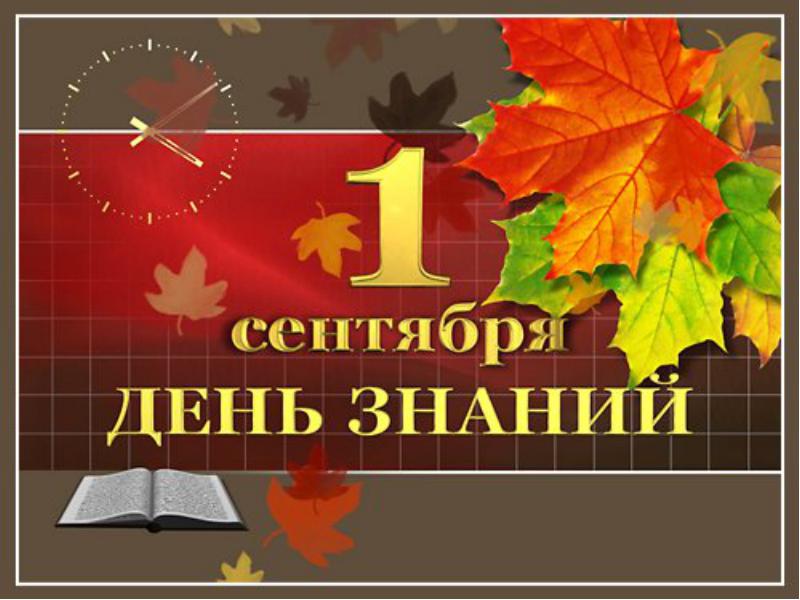 Администрация Кировского районаОтдел образованияИнформационно-методический центр Кировского района Санкт-ПетербургаИнформационная страница (сентябрь 2021 года)Поздравляем с Днём знаний!Модернизация экономических отношений в системе образования. Повышение эффективности управления и оптимизация взаимодействия образовательных учрежденийМодернизация экономических отношений в системе образования. Повышение эффективности управления и оптимизация взаимодействия образовательных учрежденийМодернизация экономических отношений в системе образования. Повышение эффективности управления и оптимизация взаимодействия образовательных учрежденийМодернизация экономических отношений в системе образования. Повышение эффективности управления и оптимизация взаимодействия образовательных учрежденийМодернизация экономических отношений в системе образования. Повышение эффективности управления и оптимизация взаимодействия образовательных учрежденийМодернизация экономических отношений в системе образования. Повышение эффективности управления и оптимизация взаимодействия образовательных учрежденийМодернизация экономических отношений в системе образования. Повышение эффективности управления и оптимизация взаимодействия образовательных учрежденийМодернизация экономических отношений в системе образования. Повышение эффективности управления и оптимизация взаимодействия образовательных учрежденийМодернизация экономических отношений в системе образования. Повышение эффективности управления и оптимизация взаимодействия образовательных учрежденийМодернизация экономических отношений в системе образования. Повышение эффективности управления и оптимизация взаимодействия образовательных учрежденийМодернизация экономических отношений в системе образования. Повышение эффективности управления и оптимизация взаимодействия образовательных учрежденийМодернизация экономических отношений в системе образования. Повышение эффективности управления и оптимизация взаимодействия образовательных учрежденийМодернизация экономических отношений в системе образования. Повышение эффективности управления и оптимизация взаимодействия образовательных учрежденийМодернизация экономических отношений в системе образования. Повышение эффективности управления и оптимизация взаимодействия образовательных учрежденийМодернизация экономических отношений в системе образования. Повышение эффективности управления и оптимизация взаимодействия образовательных учрежденийМодернизация экономических отношений в системе образования. Повышение эффективности управления и оптимизация взаимодействия образовательных учрежденийМодернизация экономических отношений в системе образования. Повышение эффективности управления и оптимизация взаимодействия образовательных учрежденийМодернизация экономических отношений в системе образования. Повышение эффективности управления и оптимизация взаимодействия образовательных учрежденийМодернизация экономических отношений в системе образования. Повышение эффективности управления и оптимизация взаимодействия образовательных учрежденийМодернизация экономических отношений в системе образования. Повышение эффективности управления и оптимизация взаимодействия образовательных учрежденийМодернизация экономических отношений в системе образования. Повышение эффективности управления и оптимизация взаимодействия образовательных учреждений№№Содержание работыДатаДатаДатаДатаДатаВремяВремяВремяВремяВремяВремяВремяМестоМестоМестоОтветственныйОтветственныйОтветственныйПлан совместной работы РОО, ИМЦ и ОУПлан совместной работы РОО, ИМЦ и ОУПлан совместной работы РОО, ИМЦ и ОУПлан совместной работы РОО, ИМЦ и ОУПлан совместной работы РОО, ИМЦ и ОУПлан совместной работы РОО, ИМЦ и ОУПлан совместной работы РОО, ИМЦ и ОУПлан совместной работы РОО, ИМЦ и ОУПлан совместной работы РОО, ИМЦ и ОУПлан совместной работы РОО, ИМЦ и ОУПлан совместной работы РОО, ИМЦ и ОУПлан совместной работы РОО, ИМЦ и ОУПлан совместной работы РОО, ИМЦ и ОУПлан совместной работы РОО, ИМЦ и ОУПлан совместной работы РОО, ИМЦ и ОУПлан совместной работы РОО, ИМЦ и ОУПлан совместной работы РОО, ИМЦ и ОУПлан совместной работы РОО, ИМЦ и ОУПлан совместной работы РОО, ИМЦ и ОУПлан совместной работы РОО, ИМЦ и ОУПлан совместной работы РОО, ИМЦ и ОУУправлениеУправлениеУправлениеУправлениеУправлениеУправлениеУправлениеУправлениеУправлениеУправлениеУправлениеУправлениеУправлениеУправлениеУправлениеУправлениеУправлениеУправлениеУправлениеУправлениеУправление11Статистическая отчетность по формам ОО-1по графикупо графикупо графикупо графикупо графикупо графикупо графикупо графикупо графикупо графикупо графикупо графикуООООООКоледа С.Э.Коледа С.Э.Коледа С.Э.22Прием портфолио руководителей подведомственных ОУ для назначения выплат стимулирующего характерадо 10.09до 10.09до 10.09до 10.09до 10.09до 10.09до 10.09до 10.09до 10.09до 10.09до 10.09до 10.09ООООООКазанцева Ю.Г.Казанцева Ю.Г.Казанцева Ю.Г.33Заседание комиссии по назначению выплат стимулирующего характера руководителям подведомственных ОУ и подготовка распоряжения администрации районав течение месяцав течение месяцав течение месяцав течение месяцав течение месяцав течение месяцав течение месяцав течение месяцав течение месяцав течение месяцав течение месяцав течение месяцаООООООКазанцева Ю.Г.Казанцева Ю.Г.Казанцева Ю.Г.44Прием документов, регламентирующих деятельность учреждения в части оказания платных образовательных услугв ОУв течение месяца(по графику)САМОЗАПИСЬ - в гугл-формев течение месяца(по графику)САМОЗАПИСЬ - в гугл-формев течение месяца(по графику)САМОЗАПИСЬ - в гугл-формев течение месяца(по графику)САМОЗАПИСЬ - в гугл-формев течение месяца(по графику)САМОЗАПИСЬ - в гугл-формев течение месяца(по графику)САМОЗАПИСЬ - в гугл-формев течение месяца(по графику)САМОЗАПИСЬ - в гугл-формев течение месяца(по графику)САМОЗАПИСЬ - в гугл-формев течение месяца(по графику)САМОЗАПИСЬ - в гугл-формев течение месяца(по графику)САМОЗАПИСЬ - в гугл-формев течение месяца(по графику)САМОЗАПИСЬ - в гугл-формев течение месяца(по графику)САМОЗАПИСЬ - в гугл-формеООООООКазанцева Ю.Г.Казанцева Ю.Г.Казанцева Ю.Г.55Аттестация руководителей  ОУ 162будет сообщено дополнительнобудет сообщено дополнительнобудет сообщено дополнительнобудет сообщено дополнительнобудет сообщено дополнительнобудет сообщено дополнительнобудет сообщено дополнительнобудет сообщено дополнительнобудет сообщено дополнительнобудет сообщено дополнительнобудет сообщено дополнительноООООООООКазанцева Ю.Г.Казанцева Ю.Г.Казанцева Ю.Г.66Школьный этап всероссийской олимпиады школьников по общеобразовательным предметам (24 предмета)24.09 – 27.10по графику24.09 – 27.10по графику24.09 – 27.10по графику24.09 – 27.10по графику24.09 – 27.10по графику24.09 – 27.10по графику24.09 – 27.10по графику24.09 – 27.10по графику24.09 – 27.10по графику24.09 – 27.10по графику24.09 – 27.10по графику24.09 – 27.10по графикуОУ районаОУ районаОУ районаКоледа С.И.Хазова С.И.Коледа С.И.Хазова С.И.Коледа С.И.Хазова С.И.Деятельность по реализации национального проекта «Образование»Деятельность по реализации национального проекта «Образование»Деятельность по реализации национального проекта «Образование»Деятельность по реализации национального проекта «Образование»Деятельность по реализации национального проекта «Образование»Деятельность по реализации национального проекта «Образование»Деятельность по реализации национального проекта «Образование»Деятельность по реализации национального проекта «Образование»Деятельность по реализации национального проекта «Образование»Деятельность по реализации национального проекта «Образование»Деятельность по реализации национального проекта «Образование»Деятельность по реализации национального проекта «Образование»Деятельность по реализации национального проекта «Образование»Деятельность по реализации национального проекта «Образование»Деятельность по реализации национального проекта «Образование»Деятельность по реализации национального проекта «Образование»Деятельность по реализации национального проекта «Образование»Деятельность по реализации национального проекта «Образование»Деятельность по реализации национального проекта «Образование»Деятельность по реализации национального проекта «Образование»Деятельность по реализации национального проекта «Образование»11Организация и сопровождение обучение педагогов по программе «Школа современного учителя» (СПбАППО).Очное тестирование педагогов (по списку)13.09-21.09(по графику)13.09-21.09(по графику)13.09-21.09(по графику)13.09-21.09(по графику)13.09-21.09(по графику)16.0016.0016.0016.0016.0016.0016.00ИМЦ(З.Космодемьянской, 31)ИМЦ(З.Космодемьянской, 31)ИМЦ(З.Космодемьянской, 31)Казанцева Ю.Г.Хазова С.И.Казанцева Ю.Г.Хазова С.И.Казанцева Ю.Г.Хазова С.И.22Организация и сопровождение обучение педагогов на курсах ПК по совершенствованию предметных и методических компетенций (в том числе в области формирования функциональной грамотности обучающихся) в рамках федерального проекта «Учитель будущего» в течение месяцав течение месяцав течение месяцав течение месяцав течение месяцав течение месяцав течение месяцав течение месяцав течение месяцав течение месяцав течение месяцав течение месяцаОО, ИМЦОО, ИМЦОО, ИМЦКазанцева Ю.Г.Серебрякова И.В.Казанцева Ю.Г.Серебрякова И.В.Казанцева Ю.Г.Серебрякова И.В.Аналитическая работаАналитическая работаАналитическая работаАналитическая работаАналитическая работаАналитическая работаАналитическая работаАналитическая работаАналитическая работаАналитическая работаАналитическая работаАналитическая работаАналитическая работаАналитическая работаАналитическая работаАналитическая работаАналитическая работаАналитическая работаАналитическая работаАналитическая работаАналитическая работа11Анализ трудоустройства выпускников9 и 11 классовв течение месяцав течение месяцав течение месяцав течение месяцав течение месяцав течение месяцав течение месяцав течение месяцав течение месяцав течение месяцав течение месяцав течение месяцаООООООПрокудина М.В.Прокудина М.В.Прокудина М.В.22Сбор информации по показателям антикоррупционного мониторингадо 24.09до 24.09до 24.09до 24.09до 24.09до 24.09до 24.09до 24.09до 24.09до 24.09до 24.09до 24.09ООООООКазанцева Ю.Г.Комлева И.С.Казанцева Ю.Г.Комлева И.С.Казанцева Ю.Г.Комлева И.С.КонтрольКонтрольКонтрольКонтрольКонтрольКонтрольКонтрольКонтрольКонтрольКонтрольКонтрольКонтрольКонтрольКонтрольКонтрольКонтрольКонтрольКонтрольКонтрольКонтрольКонтроль11Мониторинг обновлений раздела «Противодействие коррупции» на сайтах ОУ24.09 – 30.0924.09 – 30.0924.09 – 30.0924.09 – 30.0924.09 – 30.0924.09 – 30.0924.09 – 30.0924.09 – 30.0924.09 – 30.0924.09 – 30.0924.09 – 30.0924.09 – 30.09ООООООКазанцева Ю.Г.Хазова С.И.Казанцева Ю.Г.Хазова С.И.Казанцева Ю.Г.Хазова С.И.22Мониторинг по антикоррупционной деятельности ОУдо 24.09до 24.09до 24.09до 24.09до 24.09до 24.09до 24.09до 24.09до 24.09до 24.09до 24.09до 24.09ООООООКазанцева Ю.Г.Комлева И.С.Казанцева Ю.Г.Комлева И.С.Казанцева Ю.Г.Комлева И.С.33Ознакомление участников образовательных отношений с распоряжением Комитета по образованию №2524-рдо 30.09до 30.09до 30.09до 30.09до 30.09до 30.09до 30.09до 30.09до 30.09до 30.09до 30.09до 30.09ОУ районаОУ районаОУ районаКазанцева Ю.Г.Казанцева Ю.Г.Казанцева Ю.Г.Совещания и семинары директоров ОУСовещания и семинары директоров ОУСовещания и семинары директоров ОУСовещания и семинары директоров ОУСовещания и семинары директоров ОУСовещания и семинары директоров ОУСовещания и семинары директоров ОУСовещания и семинары директоров ОУСовещания и семинары директоров ОУСовещания и семинары директоров ОУСовещания и семинары директоров ОУСовещания и семинары директоров ОУСовещания и семинары директоров ОУСовещания и семинары директоров ОУСовещания и семинары директоров ОУСовещания и семинары директоров ОУСовещания и семинары директоров ОУСовещания и семинары директоров ОУСовещания и семинары директоров ОУСовещания и семинары директоров ОУСовещания и семинары директоров ОУ11Совещание руководителей ОУбудет сообщено дополнительнобудет сообщено дополнительнобудет сообщено дополнительнобудет сообщено дополнительнобудет сообщено дополнительнобудет сообщено дополнительнобудет сообщено дополнительнобудет сообщено дополнительнобудет сообщено дополнительнобудет сообщено дополнительнобудет сообщено дополнительнобудет сообщено дополнительнобудет сообщено дополнительнобудет сообщено дополнительнобудет сообщено дополнительноСтупак Ю.В.Ступак Ю.В.Ступак Ю.В.Совещания и семинары заместителей директоров ОУСовещания и семинары заместителей директоров ОУСовещания и семинары заместителей директоров ОУСовещания и семинары заместителей директоров ОУСовещания и семинары заместителей директоров ОУСовещания и семинары заместителей директоров ОУСовещания и семинары заместителей директоров ОУСовещания и семинары заместителей директоров ОУСовещания и семинары заместителей директоров ОУСовещания и семинары заместителей директоров ОУСовещания и семинары заместителей директоров ОУСовещания и семинары заместителей директоров ОУСовещания и семинары заместителей директоров ОУСовещания и семинары заместителей директоров ОУСовещания и семинары заместителей директоров ОУСовещания и семинары заместителей директоров ОУСовещания и семинары заместителей директоров ОУСовещания и семинары заместителей директоров ОУСовещания и семинары заместителей директоров ОУСовещания и семинары заместителей директоров ОУСовещания и семинары заместителей директоров ОУ11Совещание заместителей директоров по УВР09.0909.0909.0909.0909.0910.0010.0010.0010.0010.0010.0010.00ИМЦИМЦИМЦКоледа С.Э.Хазова С.И.Коледа С.Э.Хазова С.И.Коледа С.Э.Хазова С.И.22Совещание заместителей директоров по ИТбудет сообщено дополнительнобудет сообщено дополнительнобудет сообщено дополнительнобудет сообщено дополнительнобудет сообщено дополнительнобудет сообщено дополнительнобудет сообщено дополнительнобудет сообщено дополнительнобудет сообщено дополнительнобудет сообщено дополнительнобудет сообщено дополнительнобудет сообщено дополнительноЦИКЦИКЦИКХазова С.И.Хазова С.И.Хазова С.И.33Совещание заместителей директоров по ВР02.0902.0902.0902.0902.0909.3009.3009.3009.3009.3009.3009.30ДДЮТ(Ленинский, 133/ 4)каб.103ДДЮТ(Ленинский, 133/ 4)каб.103ДДЮТ(Ленинский, 133/ 4)каб.103Прокудина М.В.Шумова М.В.Прокудина М.В.Шумова М.В.Прокудина М.В.Шумова М.В.ЦОКОЦОКОЦОКОЦОКОЦОКОЦОКОЦОКОЦОКОЦОКОЦОКОЦОКОЦОКОЦОКОЦОКОЦОКОЦОКОЦОКОЦОКОЦОКОЦОКОЦОКО11Индивидуальные консультации для заместителей руководителей по УВР образовательных организаций района(по предварительной записи lobanova@kirov.spb.ru)понедельникпонедельникпонедельникпонедельникпонедельник14.00-17.0014.00-17.0014.00-17.0014.00-17.0014.00-17.0014.00-17.0014.00-17.00ИМЦИМЦИМЦЛобанова Н.Н.Лобанова Н.Н.Лобанова Н.Н.Совещание методистов ИМЦСовещание методистов ИМЦСовещание методистов ИМЦСовещание методистов ИМЦСовещание методистов ИМЦСовещание методистов ИМЦСовещание методистов ИМЦСовещание методистов ИМЦСовещание методистов ИМЦСовещание методистов ИМЦСовещание методистов ИМЦСовещание методистов ИМЦСовещание методистов ИМЦСовещание методистов ИМЦСовещание методистов ИМЦСовещание методистов ИМЦСовещание методистов ИМЦСовещание методистов ИМЦСовещание методистов ИМЦСовещание методистов ИМЦСовещание методистов ИМЦ11Совещание методистов ИМЦ13.0913.0913.0913.0913.0915.3015.3015.3015.3015.3015.3015.30ИМЦИМЦИМЦХазова С.И.Хазова С.И.Хазова С.И.Аттестация педагогических кадровАттестация педагогических кадровАттестация педагогических кадровАттестация педагогических кадровАттестация педагогических кадровАттестация педагогических кадровАттестация педагогических кадровАттестация педагогических кадровАттестация педагогических кадровАттестация педагогических кадровАттестация педагогических кадровАттестация педагогических кадровАттестация педагогических кадровАттестация педагогических кадровАттестация педагогических кадровАттестация педагогических кадровАттестация педагогических кадровАттестация педагогических кадровАттестация педагогических кадровАттестация педагогических кадровАттестация педагогических кадров11Индивидуальные консультации по аттестации педагогических работников(по предварительной записи,телефон – 753-79-37)вторниквторниквторниквторниквторник11.00 - 17.0011.00 - 17.0011.00 - 17.0011.00 - 17.0011.00 - 17.0011.00 - 17.0011.00 - 17.00ИМЦ(по предварительной записи,телефон – 753-79-37)ИМЦ(по предварительной записи,телефон – 753-79-37)ИМЦ(по предварительной записи,телефон – 753-79-37)Сохина А.Х.Сохина А.Х.Сохина А.Х.11Индивидуальные консультации по аттестации педагогических работников(по предварительной записи,телефон – 753-79-37)четвергчетвергчетвергчетвергчетверг14.00 - 17.0014.00 - 17.0014.00 - 17.0014.00 - 17.0014.00 - 17.0014.00 - 17.0014.00 - 17.00ИМЦ(по предварительной записи,телефон – 753-79-37)ИМЦ(по предварительной записи,телефон – 753-79-37)ИМЦ(по предварительной записи,телефон – 753-79-37)Сохина А.Х.Сохина А.Х.Сохина А.Х.22Прием портфолио педагогов, подавших заявления на аттестациюсредасредасредасредасредапо графику МФЦпо графику МФЦпо графику МФЦпо графику МФЦпо графику МФЦпо графику МФЦпо графику МФЦСПб ГКУ «Центр аттестации и мониторинга»СПб ГКУ «Центр аттестации и мониторинга»СПб ГКУ «Центр аттестации и мониторинга»Сохина А.Х.Сохина А.Х.Сохина А.Х.Инновационная и опытно-экспериментальная работа ОУ Кировского районаИнновационная и опытно-экспериментальная работа ОУ Кировского районаИнновационная и опытно-экспериментальная работа ОУ Кировского районаИнновационная и опытно-экспериментальная работа ОУ Кировского районаИнновационная и опытно-экспериментальная работа ОУ Кировского районаИнновационная и опытно-экспериментальная работа ОУ Кировского районаИнновационная и опытно-экспериментальная работа ОУ Кировского районаИнновационная и опытно-экспериментальная работа ОУ Кировского районаИнновационная и опытно-экспериментальная работа ОУ Кировского районаИнновационная и опытно-экспериментальная работа ОУ Кировского районаИнновационная и опытно-экспериментальная работа ОУ Кировского районаИнновационная и опытно-экспериментальная работа ОУ Кировского районаИнновационная и опытно-экспериментальная работа ОУ Кировского районаИнновационная и опытно-экспериментальная работа ОУ Кировского районаИнновационная и опытно-экспериментальная работа ОУ Кировского районаИнновационная и опытно-экспериментальная работа ОУ Кировского районаИнновационная и опытно-экспериментальная работа ОУ Кировского районаИнновационная и опытно-экспериментальная работа ОУ Кировского районаИнновационная и опытно-экспериментальная работа ОУ Кировского районаИнновационная и опытно-экспериментальная работа ОУ Кировского районаИнновационная и опытно-экспериментальная работа ОУ Кировского района11Индивидуальные консультациипо вопросам реализации в ОУ инновационной деятельностипо предварительной записиfedorchyknmc@mail.ruпо предварительной записиfedorchyknmc@mail.ruпо предварительной записиfedorchyknmc@mail.ruпо предварительной записиfedorchyknmc@mail.ruпо предварительной записиfedorchyknmc@mail.ruпо предварительной записиfedorchyknmc@mail.ruпо предварительной записиfedorchyknmc@mail.ruпо предварительной записиfedorchyknmc@mail.ruпо предварительной записиfedorchyknmc@mail.ruпо предварительной записиfedorchyknmc@mail.ruпо предварительной записиfedorchyknmc@mail.ruпо предварительной записиfedorchyknmc@mail.ruИМЦИМЦИМЦВанина Э.В.Федорчук О.Ф.Ванина Э.В.Федорчук О.Ф.Ванина Э.В.Федорчук О.Ф.22Тематическая консультация для ОУ района – участников конкурса инновационных продуктов в Санкт-Петербурге в 2021 годубудет сообщено дополнительнобудет сообщено дополнительнобудет сообщено дополнительнобудет сообщено дополнительнобудет сообщено дополнительнобудет сообщено дополнительнобудет сообщено дополнительнобудет сообщено дополнительнобудет сообщено дополнительнобудет сообщено дополнительнобудет сообщено дополнительнобудет сообщено дополнительноИМЦИМЦИМЦФедорчук О.Ф.Федорчук О.Ф.Федорчук О.Ф.33Индивидуальные консультации для ОУ района – участников конкурса инновационных продуктов в Санкт-Петербурге в 2020 годупо предварительной записиfedorchyknmc@mail.ruпо предварительной записиfedorchyknmc@mail.ruпо предварительной записиfedorchyknmc@mail.ruпо предварительной записиfedorchyknmc@mail.ruпо предварительной записиfedorchyknmc@mail.ruпо предварительной записиfedorchyknmc@mail.ruпо предварительной записиfedorchyknmc@mail.ruпо предварительной записиfedorchyknmc@mail.ruпо предварительной записиfedorchyknmc@mail.ruпо предварительной записиfedorchyknmc@mail.ruпо предварительной записиfedorchyknmc@mail.ruпо предварительной записиfedorchyknmc@mail.ruИМЦИМЦИМЦВанина Э.В.Федорчук О.Ф.Ванина Э.В.Федорчук О.Ф.Ванина Э.В.Федорчук О.Ф.44Заседание Координационного советапо модернизации системы образования Кировского районабудет сообщено дополнительнобудет сообщено дополнительнобудет сообщено дополнительнобудет сообщено дополнительнобудет сообщено дополнительнобудет сообщено дополнительнобудет сообщено дополнительнобудет сообщено дополнительнобудет сообщено дополнительнобудет сообщено дополнительнобудет сообщено дополнительнобудет сообщено дополнительноИМЦИМЦИМЦПетренко И.В.Коледа С.Э.Хазова С.И.Петренко И.В.Коледа С.Э.Хазова С.И.Петренко И.В.Коледа С.Э.Хазова С.И.Начальная школа и ГПДНачальная школа и ГПДНачальная школа и ГПДНачальная школа и ГПДНачальная школа и ГПДНачальная школа и ГПДНачальная школа и ГПДНачальная школа и ГПДНачальная школа и ГПДНачальная школа и ГПДНачальная школа и ГПДНачальная школа и ГПДНачальная школа и ГПДНачальная школа и ГПДНачальная школа и ГПДНачальная школа и ГПДНачальная школа и ГПДНачальная школа и ГПДНачальная школа и ГПДНачальная школа и ГПДНачальная школа и ГПД11Индивидуальные консультации для учителей начальных классов(по предварительной записи)06.0920.0906.0920.0906.0920.0906.0920.0906.0920.0915.00 - 17.0015.00 - 17.0015.00 - 17.0015.00 - 17.0015.00 - 17.0015.00 - 17.0015.00 - 17.00ИМЦИМЦИМЦЧернышова Н.С.Чернышова Н.С.Чернышова Н.С.22Создание банка данных (картотеки) о программах и учителях начальных классов и ОРКСЭ ОУ района в 2021-2022 учебном годудо 14.09  (заполнить анкеты в электронном виде, ссылки на анкеты размещены в блоге учителей начального образования на сайте ИМЦ)до 14.09  (заполнить анкеты в электронном виде, ссылки на анкеты размещены в блоге учителей начального образования на сайте ИМЦ)до 14.09  (заполнить анкеты в электронном виде, ссылки на анкеты размещены в блоге учителей начального образования на сайте ИМЦ)до 14.09  (заполнить анкеты в электронном виде, ссылки на анкеты размещены в блоге учителей начального образования на сайте ИМЦ)до 14.09  (заполнить анкеты в электронном виде, ссылки на анкеты размещены в блоге учителей начального образования на сайте ИМЦ)до 14.09  (заполнить анкеты в электронном виде, ссылки на анкеты размещены в блоге учителей начального образования на сайте ИМЦ)до 14.09  (заполнить анкеты в электронном виде, ссылки на анкеты размещены в блоге учителей начального образования на сайте ИМЦ)до 14.09  (заполнить анкеты в электронном виде, ссылки на анкеты размещены в блоге учителей начального образования на сайте ИМЦ)до 14.09  (заполнить анкеты в электронном виде, ссылки на анкеты размещены в блоге учителей начального образования на сайте ИМЦ)до 14.09  (заполнить анкеты в электронном виде, ссылки на анкеты размещены в блоге учителей начального образования на сайте ИМЦ)до 14.09  (заполнить анкеты в электронном виде, ссылки на анкеты размещены в блоге учителей начального образования на сайте ИМЦ)до 14.09  (заполнить анкеты в электронном виде, ссылки на анкеты размещены в блоге учителей начального образования на сайте ИМЦ)до 14.09  (заполнить анкеты в электронном виде, ссылки на анкеты размещены в блоге учителей начального образования на сайте ИМЦ)до 14.09  (заполнить анкеты в электронном виде, ссылки на анкеты размещены в блоге учителей начального образования на сайте ИМЦ)до 14.09  (заполнить анкеты в электронном виде, ссылки на анкеты размещены в блоге учителей начального образования на сайте ИМЦ)Чернышова Н.С.Чернышова Н.С.Чернышова Н.С.33Проведение входных диагностических работ в 1 классе07.0907.0907.0907.0907.092-3 урок2-3 урок2-3 урок2-3 урок2-3 урок2-3 урок2-3 урокОУ районаОУ районаОУ районаЧернышова Н.С.,заместители директоров ОУЧернышова Н.С.,заместители директоров ОУЧернышова Н.С.,заместители директоров ОУ33Проведение входных диагностических работ в 1 классе10.09 – приём результатов работ в ИМЦ на электронный адрес nmc@kirov.spb.ru , natа7473@mail.ru(тема «ДР_1 класс»)10.09 – приём результатов работ в ИМЦ на электронный адрес nmc@kirov.spb.ru , natа7473@mail.ru(тема «ДР_1 класс»)10.09 – приём результатов работ в ИМЦ на электронный адрес nmc@kirov.spb.ru , natа7473@mail.ru(тема «ДР_1 класс»)10.09 – приём результатов работ в ИМЦ на электронный адрес nmc@kirov.spb.ru , natа7473@mail.ru(тема «ДР_1 класс»)10.09 – приём результатов работ в ИМЦ на электронный адрес nmc@kirov.spb.ru , natа7473@mail.ru(тема «ДР_1 класс»)10.09 – приём результатов работ в ИМЦ на электронный адрес nmc@kirov.spb.ru , natа7473@mail.ru(тема «ДР_1 класс»)10.09 – приём результатов работ в ИМЦ на электронный адрес nmc@kirov.spb.ru , natа7473@mail.ru(тема «ДР_1 класс»)10.09 – приём результатов работ в ИМЦ на электронный адрес nmc@kirov.spb.ru , natа7473@mail.ru(тема «ДР_1 класс»)10.09 – приём результатов работ в ИМЦ на электронный адрес nmc@kirov.spb.ru , natа7473@mail.ru(тема «ДР_1 класс»)10.09 – приём результатов работ в ИМЦ на электронный адрес nmc@kirov.spb.ru , natа7473@mail.ru(тема «ДР_1 класс»)10.09 – приём результатов работ в ИМЦ на электронный адрес nmc@kirov.spb.ru , natа7473@mail.ru(тема «ДР_1 класс»)10.09 – приём результатов работ в ИМЦ на электронный адрес nmc@kirov.spb.ru , natа7473@mail.ru(тема «ДР_1 класс»)10.09 – приём результатов работ в ИМЦ на электронный адрес nmc@kirov.spb.ru , natа7473@mail.ru(тема «ДР_1 класс»)10.09 – приём результатов работ в ИМЦ на электронный адрес nmc@kirov.spb.ru , natа7473@mail.ru(тема «ДР_1 класс»)10.09 – приём результатов работ в ИМЦ на электронный адрес nmc@kirov.spb.ru , natа7473@mail.ru(тема «ДР_1 класс»)Чернышова Н.С.,заместители директоров ОУЧернышова Н.С.,заместители директоров ОУЧернышова Н.С.,заместители директоров ОУ44Совещание председателей школьных МО. Утверждение плана работы на 2021-2022 учебный год. Нормативные документы1 поток - ОУ 221-3812 поток - ОУ 384-65821.0921.0921.0921.0914.30ОУ 221-38114.30ОУ 221-38114.30ОУ 221-38114.30ОУ 221-38114.30ОУ 221-38114.30ОУ 221-38114.30ОУ 221-38114.30ОУ 221-381ИМЦИМЦИМЦЧернышова Н.С.Чернышова Н.С.Чернышова Н.С.44Совещание председателей школьных МО. Утверждение плана работы на 2021-2022 учебный год. Нормативные документы1 поток - ОУ 221-3812 поток - ОУ 384-65821.0921.0921.0921.0915.30ОУ 384-65815.30ОУ 384-65815.30ОУ 384-65815.30ОУ 384-65815.30ОУ 384-65815.30ОУ 384-65815.30ОУ 384-65815.30ОУ 384-658ИМЦИМЦИМЦЧернышова Н.С.Чернышова Н.С.Чернышова Н.С.55Посещение молодых специалистов. Оказание методической помощи на местахв течение месяцапо согласованию с ОУв течение месяцапо согласованию с ОУв течение месяцапо согласованию с ОУв течение месяцапо согласованию с ОУв течение месяцапо согласованию с ОУв течение месяцапо согласованию с ОУв течение месяцапо согласованию с ОУв течение месяцапо согласованию с ОУв течение месяцапо согласованию с ОУв течение месяцапо согласованию с ОУв течение месяцапо согласованию с ОУв течение месяцапо согласованию с ОУ11.00ОУ 384-65811.00ОУ 384-65811.00ОУ 384-658Чернышова Н.С.Чернышова Н.С.Чернышова Н.С.ОРКСЭ и ОДНКНРОРКСЭ и ОДНКНРОРКСЭ и ОДНКНРОРКСЭ и ОДНКНРОРКСЭ и ОДНКНРОРКСЭ и ОДНКНРОРКСЭ и ОДНКНРОРКСЭ и ОДНКНРОРКСЭ и ОДНКНРОРКСЭ и ОДНКНРОРКСЭ и ОДНКНРОРКСЭ и ОДНКНРОРКСЭ и ОДНКНРОРКСЭ и ОДНКНРОРКСЭ и ОДНКНРОРКСЭ и ОДНКНРОРКСЭ и ОДНКНРОРКСЭ и ОДНКНРОРКСЭ и ОДНКНРОРКСЭ и ОДНКНРОРКСЭ и ОДНКНР11Индивидуальные консультации для учителей по предварительной записи (sofronovaolga@mail.ru)08.0922.0908.0922.0908.0922.0908.0922.0908.0922.09по согласованиюпо согласованиюпо согласованиюпо согласованиюпо согласованиюпо согласованиюпо согласованиюОУ 493(каб. 303)ОУ 493(каб. 303)ОУ 493(каб. 303)Матвеева О.Н.Матвеева О.Н.Матвеева О.Н.22Организационно - информационное совещание для учителей ОРКСЭ и ОДНКНР27.0927.0927.0927.0927.0915.3015.3015.3015.3015.3015.3015.30ИМЦ  ИМЦ  ИМЦ  Матвеева О.Н.Матвеева О.Н.Матвеева О.Н.МатематикаМатематикаМатематикаМатематикаМатематикаМатематикаМатематикаМатематикаМатематикаМатематикаМатематикаМатематикаМатематикаМатематикаМатематикаМатематикаМатематикаМатематикаМатематикаМатематикаМатематика11Индивидуальные консультациидля учителей математики(по предварительной записи)понедельникпонедельникпонедельникпонедельникпонедельник16.00 - 17.0016.00 - 17.0016.00 - 17.0016.00 - 17.0016.00 - 17.0016.00 - 17.0016.00 - 17.00ИМЦИМЦИМЦФедорчук О.Ф.fedorchyknmc@mail.ruФедорчук О.Ф.fedorchyknmc@mail.ruФедорчук О.Ф.fedorchyknmc@mail.ru11Индивидуальные консультациидля учителей математики(по предварительной записи)четвергчетвергчетвергчетвергчетверг16.00 - 17.0016.00 - 17.0016.00 - 17.0016.00 - 17.0016.00 - 17.0016.00 - 17.0016.00 - 17.00ОУ 284ОУ 284ОУ 284Лапыгина О.В.lapygina@list.ruЛапыгина О.В.lapygina@list.ruЛапыгина О.В.lapygina@list.ru22Формирование банка данныхо программах и учителях математики ОУ района в 2021-2022 учебном годудо 15.09 - заполнение анкеты в электронном виде в (ссылки размещены в блоге учителей математ в блоге РМО на сайте ИМЦдо 15.09 - заполнение анкеты в электронном виде в (ссылки размещены в блоге учителей математ в блоге РМО на сайте ИМЦдо 15.09 - заполнение анкеты в электронном виде в (ссылки размещены в блоге учителей математ в блоге РМО на сайте ИМЦдо 15.09 - заполнение анкеты в электронном виде в (ссылки размещены в блоге учителей математ в блоге РМО на сайте ИМЦдо 15.09 - заполнение анкеты в электронном виде в (ссылки размещены в блоге учителей математ в блоге РМО на сайте ИМЦдо 15.09 - заполнение анкеты в электронном виде в (ссылки размещены в блоге учителей математ в блоге РМО на сайте ИМЦдо 15.09 - заполнение анкеты в электронном виде в (ссылки размещены в блоге учителей математ в блоге РМО на сайте ИМЦдо 15.09 - заполнение анкеты в электронном виде в (ссылки размещены в блоге учителей математ в блоге РМО на сайте ИМЦдо 15.09 - заполнение анкеты в электронном виде в (ссылки размещены в блоге учителей математ в блоге РМО на сайте ИМЦдо 15.09 - заполнение анкеты в электронном виде в (ссылки размещены в блоге учителей математ в блоге РМО на сайте ИМЦдо 15.09 - заполнение анкеты в электронном виде в (ссылки размещены в блоге учителей математ в блоге РМО на сайте ИМЦдо 15.09 - заполнение анкеты в электронном виде в (ссылки размещены в блоге учителей математ в блоге РМО на сайте ИМЦдо 15.09 - заполнение анкеты в электронном виде в (ссылки размещены в блоге учителей математ в блоге РМО на сайте ИМЦдо 15.09 - заполнение анкеты в электронном виде в (ссылки размещены в блоге учителей математ в блоге РМО на сайте ИМЦдо 15.09 - заполнение анкеты в электронном виде в (ссылки размещены в блоге учителей математ в блоге РМО на сайте ИМЦФедорчук О.Ф.Лапыгина О.В.Федорчук О.Ф.Лапыгина О.В.Федорчук О.Ф.Лапыгина О.В.33Информационно-методическое совещание председателей школьных МО учителей математики «Планирование деятельности районного МО в 2021-2022 учебном году в условиях реализации федеральных концепций, проектов и программ»22.0922.0922.0922.0922.0916.0016.0016.0016.0016.0016.0016.00ИМЦИМЦИМЦФедорчук О.Ф.Лапыгина О.В.Федорчук О.Ф.Лапыгина О.В.Федорчук О.Ф.Лапыгина О.В.44Работа творческой группы «Мониторинг качества предметных результатов учащихся с использованием ПК «Знак»»в течение месяцав течение месяцав течение месяцав течение месяцав течение месяцав течение месяцав течение месяцав течение месяцав течение месяцав течение месяцав течение месяцав течение месяцаОУ 284ОУ 284ОУ 284Лапыгина О.В.Лапыгина О.В.Лапыгина О.В.Русский язык и литератураРусский язык и литератураРусский язык и литератураРусский язык и литератураРусский язык и литератураРусский язык и литератураРусский язык и литератураРусский язык и литератураРусский язык и литератураРусский язык и литератураРусский язык и литератураРусский язык и литератураРусский язык и литератураРусский язык и литератураРусский язык и литератураРусский язык и литератураРусский язык и литератураРусский язык и литератураРусский язык и литератураРусский язык и литератураРусский язык и литератураВсероссийский конкурс сочинений 2020Всероссийский конкурс сочинений 2020Всероссийский конкурс сочинений 2020Всероссийский конкурс сочинений 2020Всероссийский конкурс сочинений 2020Всероссийский конкурс сочинений 2020Всероссийский конкурс сочинений 2020Всероссийский конкурс сочинений 2020Всероссийский конкурс сочинений 2020Всероссийский конкурс сочинений 2020Всероссийский конкурс сочинений 2020Всероссийский конкурс сочинений 2020Всероссийский конкурс сочинений 2020Всероссийский конкурс сочинений 2020Всероссийский конкурс сочинений 2020Всероссийский конкурс сочинений 2020Всероссийский конкурс сочинений 2020Всероссийский конкурс сочинений 2020Всероссийский конкурс сочинений 202011Всероссийский конкурс сочинений: заочный (районный) этапВсероссийский конкурс сочинений: заочный (районный) этапВсероссийский конкурс сочинений: заочный (районный) этапбудет сообщено дополнительнобудет сообщено дополнительнобудет сообщено дополнительнобудет сообщено дополнительнобудет сообщено дополнительнобудет сообщено дополнительнобудет сообщено дополнительнобудет сообщено дополнительнобудет сообщено дополнительнобудет сообщено дополнительнобудет сообщено дополнительнобудет сообщено дополнительнобудет сообщено дополнительнобудет сообщено дополнительноНагорнова Н.С.Нагорнова Н.С.Английский языкАнглийский языкАнглийский языкАнглийский языкАнглийский языкАнглийский языкАнглийский языкАнглийский языкАнглийский языкАнглийский языкАнглийский языкАнглийский языкАнглийский языкАнглийский языкАнглийский языкАнглийский языкАнглийский языкАнглийский языкАнглийский язык11Индивидуальные консультации для учителей английского языка (по предварительной договоренности)Индивидуальные консультации для учителей английского языка (по предварительной договоренности)Индивидуальные консультации для учителей английского языка (по предварительной договоренности)09.0923.0909.0923.0909.0923.0909.0923.0909.0923.0916.00-17.0016.00-17.0016.00-17.0016.00-17.0016.00-17.0016.00-17.00ОУ 504ОУ 504ОУ 504Рудь В.А.Рудь В.А.22РМО учителей английского языка «Итоги 2001-2022 учебного года. Приоритетные направления работы РМО в 2021-2022 учебном году» РМО учителей английского языка «Итоги 2001-2022 учебного года. Приоритетные направления работы РМО в 2021-2022 учебном году» РМО учителей английского языка «Итоги 2001-2022 учебного года. Приоритетные направления работы РМО в 2021-2022 учебном году» 16.0916.0916.0916.0916.0917.00-18.3017.00-18.3017.00-18.3017.00-18.3017.00-18.3017.00-18.30ОУ 504Бульвар Новаторов, 43ОУ 504Бульвар Новаторов, 43ОУ 504Бульвар Новаторов, 43Рудь В.А.Рудь В.А.33Школьный этап всероссийской олимпиады школьников по английскому языкуШкольный этап всероссийской олимпиады школьников по английскому языкуШкольный этап всероссийской олимпиады школьников по английскому языку30.0930.0930.0930.0930.09по графику, будет сообщено дополнительнопо графику, будет сообщено дополнительнопо графику, будет сообщено дополнительнопо графику, будет сообщено дополнительнопо графику, будет сообщено дополнительнопо графику, будет сообщено дополнительнопо графику, будет сообщено дополнительнопо графику, будет сообщено дополнительнопо графику, будет сообщено дополнительноРудь В.А.Рудь В.А.Работа творческих группРабота творческих группРабота творческих группРабота творческих группРабота творческих группРабота творческих группРабота творческих группРабота творческих группРабота творческих группРабота творческих группРабота творческих группРабота творческих группРабота творческих группРабота творческих группРабота творческих группРабота творческих группРабота творческих группРабота творческих группРабота творческих групп11Работа творческой группы по составлению диагностических работ. Планирование работы на годРабота творческой группы по составлению диагностических работ. Планирование работы на годРабота творческой группы по составлению диагностических работ. Планирование работы на год23.0923.0923.0923.0923.0916.00-17.0016.00-17.0016.00-17.0016.00-17.0016.00-17.0016.00-17.00ОУ 504ОУ 504ОУ 504Рудь В.А.руководитель группы.Рудь В.А.руководитель группы.22Работа творческой группы «Работаем по ФГОС» Планирование работы на год Работа творческой группы «Работаем по ФГОС» Планирование работы на год Работа творческой группы «Работаем по ФГОС» Планирование работы на год 23.0923.0923.0923.0923.0916.00-17.0016.00-17.0016.00-17.0016.00-17.0016.00-17.0016.00-17.00ОУ 504ОУ 504ОУ 504Рудь В.А.руководитель группы.Рудь В.А.руководитель группы.33Работа творческой группы «Внеурочная деятельность» Планирование работы на годРабота творческой группы «Внеурочная деятельность» Планирование работы на годРабота творческой группы «Внеурочная деятельность» Планирование работы на год23.0923.0923.0923.0923.0916.00-17.0016.00-17.0016.00-17.0016.00-17.0016.00-17.0016.00-17.00ОУ 504ОУ 504ОУ 504Рудь В.А.руководитель группы.Рудь В.А.руководитель группы.44Работа творческой группы «Дистанционное обучение» Планирование работы на годРабота творческой группы «Дистанционное обучение» Планирование работы на годРабота творческой группы «Дистанционное обучение» Планирование работы на год23.0923.0923.0923.0923.0916.00-17.0016.00-17.0016.00-17.0016.00-17.0016.00-17.0016.00-17.00ОУ 504ОУ 504ОУ 504Рудь В.А.руководитель группы.Рудь В.А.руководитель группы.Открытые урокиОткрытые урокиОткрытые урокиОткрытые урокиОткрытые урокиОткрытые урокиОткрытые урокиОткрытые урокиОткрытые урокиОткрытые урокиОткрытые урокиОткрытые урокиОткрытые урокиОткрытые урокиОткрытые урокиОткрытые урокиОткрытые урокиОткрытые урокиОткрытые урокиОткрытые урокиОткрытые уроки11Урок «Ориентиры Британских островов». Развитие коммуникативных навыков. 7 класс Урок «Ориентиры Британских островов». Развитие коммуникативных навыков. 7 класс Урок «Ориентиры Британских островов». Развитие коммуникативных навыков. 7 класс 23.0923.0923.0923.0923.092 урок9.402 урок9.402 урок9.402 урок9.402 урок9.402 урок9.40ОУ 493каб. 318ОУ 493каб. 318ОУ 493каб. 318Хиценко М.Ю.Хиценко М.Ю.22Урок «Опасный мусор». Развитие коммуникативных навыков. 10 класс Урок «Опасный мусор». Развитие коммуникативных навыков. 10 класс Урок «Опасный мусор». Развитие коммуникативных навыков. 10 класс 23.0923.0923.0923.0923.094 урок11.454 урок11.454 урок11.454 урок11.454 урок11.454 урок11.45ОУ 493каб.416ОУ 493каб.416ОУ 493каб.416Хиценко М.Ю.Хиценко М.Ю.Информатика и ИКТИнформатика и ИКТИнформатика и ИКТИнформатика и ИКТИнформатика и ИКТИнформатика и ИКТИнформатика и ИКТИнформатика и ИКТИнформатика и ИКТИнформатика и ИКТИнформатика и ИКТИнформатика и ИКТИнформатика и ИКТИнформатика и ИКТИнформатика и ИКТИнформатика и ИКТИнформатика и ИКТИнформатика и ИКТИнформатика и ИКТИнформатика и ИКТИнформатика и ИКТ11Информационно-методическое совещание учителей информатики «Планирование работы на 2021-2022 учебный год»Информационно-методическое совещание учителей информатики «Планирование работы на 2021-2022 учебный год»Информационно-методическое совещание учителей информатики «Планирование работы на 2021-2022 учебный год»15.0915.0915.0915.0915.0915.3015.3015.3015.3015.3015.30ИМЦИМЦИМЦТаммемяги Т.Н.Таммемяги Т.Н.22Индивидуальные консультации для учителей информатикиИндивидуальные консультации для учителей информатикиИндивидуальные консультации для учителей информатики15.0915.0915.0915.0915.0916.0016.0016.0016.0016.0016.00ИМЦИМЦИМЦТаммемяги Т.Н.Таммемяги Т.Н.Работа творческих группРабота творческих группРабота творческих группРабота творческих группРабота творческих группРабота творческих группРабота творческих группРабота творческих группРабота творческих группРабота творческих группРабота творческих группРабота творческих группРабота творческих группРабота творческих группРабота творческих группРабота творческих группРабота творческих группРабота творческих группРабота творческих групп11Работа творческой группы «Подготовка к олимпиадам, ЕГЭ и ГИА»Работа творческой группы «Подготовка к олимпиадам, ЕГЭ и ГИА»Работа творческой группы «Подготовка к олимпиадам, ЕГЭ и ГИА»в течение месяцав течение месяцав течение месяцав течение месяцав течение месяцав течение месяцав течение месяцав течение месяцав течение месяцав течение месяцав течение месяцаОУ 261ОУ 261ОУ 261Гупалова А.В.Гупалова А.В.22Работа творческой группы «Реализация ФГОС в основной школе. Информатика»Работа творческой группы «Реализация ФГОС в основной школе. Информатика»Работа творческой группы «Реализация ФГОС в основной школе. Информатика»в течение месяцав течение месяцав течение месяцав течение месяцав течение месяцав течение месяцав течение месяцав течение месяцав течение месяцав течение месяцав течение месяцаОУ 378ОУ 378ОУ 378Ключева Е.Е.Ключева Е.Е.Физика и астрономияФизика и астрономияФизика и астрономияФизика и астрономияФизика и астрономияФизика и астрономияФизика и астрономияФизика и астрономияФизика и астрономияФизика и астрономияФизика и астрономияФизика и астрономияФизика и астрономияФизика и астрономияФизика и астрономияФизика и астрономияФизика и астрономияФизика и астрономияФизика и астрономияФизика и астрономияФизика и астрономия11Индивидуальные консультациидля учителей физики по предварительной записи etaan@yandex.ruИндивидуальные консультациидля учителей физики по предварительной записи etaan@yandex.ruИндивидуальные консультациидля учителей физики по предварительной записи etaan@yandex.ru09.0909.0909.0909.0909.0916.00-18.0016.00-18.0016.00-18.0016.00-18.0016.00-18.0016.00-18.00ИМЦ ИМЦ ИМЦ Епифанова Т.А.Епифанова Т.А.22РМО учителей физики «Перспективный план работы РМО на 2021-2022 учебный год»РМО учителей физики «Перспективный план работы РМО на 2021-2022 учебный год»РМО учителей физики «Перспективный план работы РМО на 2021-2022 учебный год»         23.09         23.09         23.09         23.09         23.0916.0016.0016.0016.0016.0016.00        ИМЦ         ИМЦ         ИМЦ Епифанова Т.А.Епифанова Т.А.33Школьный этап всероссийской олимпиады школьников по физикеШкольный этап всероссийской олимпиады школьников по физикеШкольный этап всероссийской олимпиады школьников по физике29.0929.0929.0929.0929.0929.0929.09по графику, будет сообщено дополнительнопо графику, будет сообщено дополнительнопо графику, будет сообщено дополнительнопо графику, будет сообщено дополнительнопо графику, будет сообщено дополнительнопо графику, будет сообщено дополнительнопо графику, будет сообщено дополнительноЕпифанова Т.А.Епифанова Т.А.Работа творческих группРабота творческих группРабота творческих группРабота творческих группРабота творческих группРабота творческих группРабота творческих группРабота творческих группРабота творческих группРабота творческих группРабота творческих группРабота творческих группРабота творческих группРабота творческих группРабота творческих группРабота творческих группРабота творческих группРабота творческих группРабота творческих групп11Работа творческих групп «Планирование работы  на 2021-2022 учебный год»Работа творческих групп «Планирование работы  на 2021-2022 учебный год»Работа творческих групп «Планирование работы  на 2021-2022 учебный год»в течение месяцав течение месяцав течение месяцав течение месяцав течение месяцав течение месяцав течение месяцав течение месяцав течение месяцав течение месяцав течение месяцадистанционнодистанционнодистанционноЕпифанова Т.А.Епифанова Т.А.История, обществознание и правоИстория, обществознание и правоИстория, обществознание и правоИстория, обществознание и правоИстория, обществознание и правоИстория, обществознание и правоИстория, обществознание и правоИстория, обществознание и правоИстория, обществознание и правоИстория, обществознание и правоИстория, обществознание и правоИстория, обществознание и правоИстория, обществознание и правоИстория, обществознание и правоИстория, обществознание и правоИстория, обществознание и правоИстория, обществознание и правоИстория, обществознание и правоИстория, обществознание и правоИстория, обществознание и правоИстория, обществознание и право11Индивидуальные консультации для учителей истории по (по предварительной записи kornils@yandex.ru)Индивидуальные консультации для учителей истории по (по предварительной записи kornils@yandex.ru)Индивидуальные консультации для учителей истории по (по предварительной записи kornils@yandex.ru)09.0909.0909.0909.0909.0915.00-16.0015.00-16.0015.00-16.0015.00-16.0015.00-16.0015.00-16.00ОУ 503ОУ 503ОУ 503Корнилов С.В.Корнилов С.В.22Индивидуальные консультации для учителей обществознания и права(по предварительной записи tikhomir-mariya@yandex.ru)Индивидуальные консультации для учителей обществознания и права(по предварительной записи tikhomir-mariya@yandex.ru)Индивидуальные консультации для учителей обществознания и права(по предварительной записи tikhomir-mariya@yandex.ru)02.0902.0902.0902.0902.0915.30-16.3015.30-16.3015.30-16.3015.30-16.3015.30-16.3015.30-16.30ОУ 277ОУ 277ОУ 277Тихомирова М.С.Тихомирова М.С.33РМО учителей истории и обществознания: «Перспективный план работы МО на 2021-2022 учебный год»РМО учителей истории и обществознания: «Перспективный план работы МО на 2021-2022 учебный год»РМО учителей истории и обществознания: «Перспективный план работы МО на 2021-2022 учебный год»16.0916.0916.0916.0916.0916.0016.0016.0016.0016.0016.00ИМЦИМЦИМЦТихомирова М.С.Корнилов С.В.Тихомирова М.С.Корнилов С.В.44Индивидуальные тематические консультации для учителей истории по КТП (по предварительной записи kornils@yandex.ru)Индивидуальные тематические консультации для учителей истории по КТП (по предварительной записи kornils@yandex.ru)Индивидуальные тематические консультации для учителей истории по КТП (по предварительной записи kornils@yandex.ru)в течение месяцав течение месяцав течение месяцав течение месяцав течение месяцав течение месяцав течение месяцав течение месяцав течение месяцав течение месяцав течение месяцаОУ 503ОУ 503ОУ 503Корнилов С.В.Корнилов С.В.55Индивидуальные тематические консультации для учителей обществознания и права по КТП(по предварительной записи tikhomir-mariya@yandex.ru)Индивидуальные тематические консультации для учителей обществознания и права по КТП(по предварительной записи tikhomir-mariya@yandex.ru)Индивидуальные тематические консультации для учителей обществознания и права по КТП(по предварительной записи tikhomir-mariya@yandex.ru)в течение месяцав течение месяцав течение месяцав течение месяцав течение месяцав течение месяцав течение месяцав течение месяцав течение месяцав течение месяцав течение месяцаОУ 277ОУ 277ОУ 277Тихомирова М.С.Тихомирова М.С.66Школьный этап всероссийской олимпиады школьников по обществознаниюШкольный этап всероссийской олимпиады школьников по обществознаниюШкольный этап всероссийской олимпиады школьников по обществознанию28.0928.0928.0928.0928.0928.0928.09по графику, будет сообщено дополнительнопо графику, будет сообщено дополнительнопо графику, будет сообщено дополнительнопо графику, будет сообщено дополнительнопо графику, будет сообщено дополнительнопо графику, будет сообщено дополнительнопо графику, будет сообщено дополнительноТихомирова М.С.Тихомирова М.С.ХимияХимияХимияХимияХимияХимияХимияХимияХимияХимияХимияХимияХимияХимияХимияХимияХимияХимияХимияХимияХимия11Индивидуальные консультациидля учителей химии (по предварительной записи eaakuli4@mail.ru )Индивидуальные консультациидля учителей химии (по предварительной записи eaakuli4@mail.ru )Индивидуальные консультациидля учителей химии (по предварительной записи eaakuli4@mail.ru )в течение месяцав течение месяцав течение месяцав течение месяцав течение месяцав течение месяцав течение месяцав течение месяцав течение месяцав течение месяцав течение месяцаОУ 389ОУ 389ОУ 389Акулич Е.А.Акулич Е.А.22Тематические консультации для учителей химии «Проведение оценочных процедур в системе Знак (9 класс)» (по предварительной записи eaakuli4@mail.ru )Тематические консультации для учителей химии «Проведение оценочных процедур в системе Знак (9 класс)» (по предварительной записи eaakuli4@mail.ru )Тематические консультации для учителей химии «Проведение оценочных процедур в системе Знак (9 класс)» (по предварительной записи eaakuli4@mail.ru )в течение месяцав течение месяцав течение месяцав течение месяцав течение месяцав течение месяцав течение месяцав течение месяцав течение месяцав течение месяцав течение месяцаОУ 389ОУ 389ОУ 389Акулич Е.А.Акулич Е.А.33Информационно-методическое совещание РМО учителей химии  Информационно-методическое совещание РМО учителей химии  Информационно-методическое совещание РМО учителей химии  27.0927.0927.0927.0927.0927.0916.0016.0016.0016.0016.00ИМЦИМЦИМЦАкулич Е.А.Акулич Е.А.Биология, экологияБиология, экологияБиология, экологияБиология, экологияБиология, экологияБиология, экологияБиология, экологияБиология, экологияБиология, экологияБиология, экологияБиология, экологияБиология, экологияБиология, экологияБиология, экологияБиология, экологияБиология, экологияБиология, экологияБиология, экологияБиология, экологияБиология, экологияБиология, экология11Тематическая консультация для учителей биологии  «Использование ИКТ технологий на уроках биологии» (по предварительной записи  nata.balandi@yandex.ru )Тематическая консультация для учителей биологии  «Использование ИКТ технологий на уроках биологии» (по предварительной записи  nata.balandi@yandex.ru )Тематическая консультация для учителей биологии  «Использование ИКТ технологий на уроках биологии» (по предварительной записи  nata.balandi@yandex.ru )03.0903.0903.0903.0903.0917.00-18.0017.00-18.0017.00-18.0017.00-18.0017.00-18.0017.00-18.00ИМЦИМЦИМЦБаландинаН.Л.БаландинаН.Л.22Индивидуальные консультации для учителей биологии (по предварительной записи nata.balandi@yandex.ru )Индивидуальные консультации для учителей биологии (по предварительной записи nata.balandi@yandex.ru )Индивидуальные консультации для учителей биологии (по предварительной записи nata.balandi@yandex.ru )06.0906.0906.0906.0906.0917.00-18.0017.00-18.0017.00-18.0017.00-18.0017.00-18.0017.00-18.00ИМЦИМЦИМЦБаландина Н.Л.Баландина Н.Л.33РМО учителей биологии «Перспективный план работы учителей биологии на 2021 -2022 учебный  год»РМО учителей биологии «Перспективный план работы учителей биологии на 2021 -2022 учебный  год»РМО учителей биологии «Перспективный план работы учителей биологии на 2021 -2022 учебный  год»20.0920.0920.0920.0920.0916.0016.0016.0016.0016.0016.00ИМЦИМЦИМЦБаландина Н.Л.Баландина Н.Л.44Школьный этап всероссийской олимпиады школьников по экологииШкольный этап всероссийской олимпиады школьников по экологииШкольный этап всероссийской олимпиады школьников по экологии24.0924.0924.0924.0924.0924.09по графику, будет сообщено дополнительнопо графику, будет сообщено дополнительнопо графику, будет сообщено дополнительнопо графику, будет сообщено дополнительнопо графику, будет сообщено дополнительнопо графику, будет сообщено дополнительнопо графику, будет сообщено дополнительнопо графику, будет сообщено дополнительноБаландина Н.Л.Баландина Н.Л.ГеографияГеографияГеографияГеографияГеографияГеографияГеографияГеографияГеографияГеографияГеографияГеографияГеографияГеографияГеографияГеографияГеографияГеографияГеографияГеографияГеография11Индивидуальные консультации для учителей  географии (по предварительной записи  nata.balandi@yandex.ru )Индивидуальные консультации для учителей  географии (по предварительной записи  nata.balandi@yandex.ru )Индивидуальные консультации для учителей  географии (по предварительной записи  nata.balandi@yandex.ru )06.0906.0906.0906.0906.0916.00-17.0016.00-17.0016.00-17.0016.00-17.0016.00-17.0016.00-17.00ИМЦИМЦИМЦБаландина Н.Л.Баландина Н.Л.22Тематическая консультация для учителей географии Использование ИКТ технологий на уроках географии (по предварительной записи nata.balandi@yandex.ru ) Тематическая консультация для учителей географии Использование ИКТ технологий на уроках географии (по предварительной записи nata.balandi@yandex.ru ) Тематическая консультация для учителей географии Использование ИКТ технологий на уроках географии (по предварительной записи nata.balandi@yandex.ru ) 03.0903.0903.0903.0903.0916.00-17.0016.00-17.0016.00-17.0016.00-17.0016.00-17.0016.00-17.00ИМЦИМЦИМЦБаландина НЛ.Баландина НЛ.33РМО учителей географии «Перспективный план работы учителей  географии и на 2021 -2022 учебный  год»РМО учителей географии «Перспективный план работы учителей  географии и на 2021 -2022 учебный  год»РМО учителей географии «Перспективный план работы учителей  географии и на 2021 -2022 учебный  год»22.0922.0922.0922.0922.0916.0016.0016.0016.0016.0016.00ИМЦИМЦИМЦБаландина Н.Л.Баландина Н.Л.МузыкаМузыкаМузыкаМузыкаМузыкаМузыкаМузыкаМузыкаМузыкаМузыкаМузыкаМузыкаМузыкаМузыкаМузыкаМузыкаМузыкаМузыкаМузыкаМузыкаМузыка11Индивидуальная консультация для учителей музыки (по предварительной записиv.makhova@rambler.ru)Индивидуальная консультация для учителей музыки (по предварительной записиv.makhova@rambler.ru)Индивидуальная консультация для учителей музыки (по предварительной записиv.makhova@rambler.ru)09.0909.0909.0909.0909.0915.3015.3015.3015.3015.3015.30ОУ 282ОУ 282ОУ 282Махова В. А.Махова В. А.22Тематическая консультация для учителей музыки «Аттестация учителей предметной области «Искусство» (по предварительной записи v.makhova@rambler.ru)Тематическая консультация для учителей музыки «Аттестация учителей предметной области «Искусство» (по предварительной записи v.makhova@rambler.ru)Тематическая консультация для учителей музыки «Аттестация учителей предметной области «Искусство» (по предварительной записи v.makhova@rambler.ru)16.09 16.09 16.09 16.09 16.09 15.3015.3015.3015.3015.3015.30ОУ 282ОУ 282ОУ 282Махова В.А.Махова В.А.33Заседание МО учителей музыки «Итоги 2020-2021 учебного года и перспективы работы на 2021-2022 учебный год»Заседание МО учителей музыки «Итоги 2020-2021 учебного года и перспективы работы на 2021-2022 учебный год»Заседание МО учителей музыки «Итоги 2020-2021 учебного года и перспективы работы на 2021-2022 учебный год»30.0930.0930.0930.0930.0915.3015.3015.3015.3015.3015.30ОУ 282ОУ 282ОУ 282Махова В. А.Махова В. А.Физическая культураФизическая культураФизическая культураФизическая культураФизическая культураФизическая культураФизическая культураФизическая культураФизическая культураФизическая культураФизическая культураФизическая культураФизическая культураФизическая культураФизическая культураФизическая культураФизическая культураФизическая культураФизическая культураФизическая культураФизическая культура11Индивидуальные консультации для учителей физической культурыИндивидуальные консультации для учителей физической культурыИндивидуальные консультации для учителей физической культуры14.0928.0914.0928.0914.0928.0914.0928.0914.0928.0915.30-16.3015.30-16.3015.30-16.3015.30-16.3015.30-16.3015.30-16.30ОУ 585 (по согласованию)ОУ 585 (по согласованию)ОУ 585 (по согласованию)Кравченко С.А.Кравченко С.А.22Методическое совещание (РМО)Методическое совещание (РМО)Методическое совещание (РМО)08.0908.0908.0908.0908.0916.0016.0016.0016.0016.0016.00СШОР СШОР СШОР Кравченко С.А. Богданова Е.В.Кравченко С.А. Богданова Е.В.33Всероссийские массовые мероприятия по баскетболу «Оранжевый мяч»Всероссийские массовые мероприятия по баскетболу «Оранжевый мяч»Всероссийские массовые мероприятия по баскетболу «Оранжевый мяч»по плану спортивных мероприятий СПбпо плану спортивных мероприятий СПбпо плану спортивных мероприятий СПбпо плану спортивных мероприятий СПбпо плану спортивных мероприятий СПбпо жеребьевкепо жеребьевкепо жеребьевкепо жеребьевкепо жеребьевкепо жеребьевкеплощадки конгрессно-выставочного центра «ЭКСПОФОРУМ» (Санкт-Петербург, Петербургское шоссе, 64/1).площадки конгрессно-выставочного центра «ЭКСПОФОРУМ» (Санкт-Петербург, Петербургское шоссе, 64/1).площадки конгрессно-выставочного центра «ЭКСПОФОРУМ» (Санкт-Петербург, Петербургское шоссе, 64/1).РОО Кировского р-наБогданова Е.В.РОО Кировского р-наБогданова Е.В.44«Традиционный 40-й легкоатлетический пробег памяти по юго-западному рубежу обороны Ленинграда»«Традиционный 40-й легкоатлетический пробег памяти по юго-западному рубежу обороны Ленинграда»«Традиционный 40-й легкоатлетический пробег памяти по юго-западному рубежу обороны Ленинграда»дата уточняетсядата уточняетсядата уточняетсядата уточняетсядата уточняетсявремя уточняетсявремя уточняетсявремя уточняетсявремя уточняетсявремя уточняетсявремя уточняетсяПарк «Александрино» (пр.Ветеранов – ул.Козлова – пр.Народного Ополчения)Парк «Александрино» (пр.Ветеранов – ул.Козлова – пр.Народного Ополчения)Парк «Александрино» (пр.Ветеранов – ул.Козлова – пр.Народного Ополчения)ЦФКиС «Нарвская застава»ЦФКиС «Нарвская застава»55Спартакиада школьников Кировского района СПб: «День бегуна»Спартакиада школьников Кировского района СПб: «День бегуна»Спартакиада школьников Кировского района СПб: «День бегуна»10.0914.0910.0914.0910.0914.0910.0914.0910.0914.0910.0010.0010.0010.0010.0010.00СШОР Ул.Зины Портновой 21/4 литер.А;парк «Александрино»СШОР Ул.Зины Портновой 21/4 литер.А;парк «Александрино»СШОР Ул.Зины Портновой 21/4 литер.А;парк «Александрино»Богданова Е.В.Лусников В.И.Богданова Е.В.Лусников В.И.66Всероссийский день бега «Кросс Нации – 2021» в Санкт-ПетербургеВсероссийский день бега «Кросс Нации – 2021» в Санкт-ПетербургеВсероссийский день бега «Кросс Нации – 2021» в Санкт-Петербурге18.0918.0918.0918.0918.0912.0012.0012.0012.0012.0012.00Дворцовая площадьДворцовая площадьДворцовая площадьСШОР СШОР 77Районный этап Всероссийских спортивных игр школьников «Президентские спортивные игры» в Кировском районе Санкт-Петербурга - легкоатлетическое многоборьеРайонный этап Всероссийских спортивных игр школьников «Президентские спортивные игры» в Кировском районе Санкт-Петербурга - легкоатлетическое многоборьеРайонный этап Всероссийских спортивных игр школьников «Президентские спортивные игры» в Кировском районе Санкт-Петербурга - легкоатлетическое многоборье21.09-23.0921.09-23.0921.09-23.0921.09-23.0921.09-23.0910.0010.0010.0010.0010.0010.00СШОР СШОР СШОР Богданова Е.В.Кравченко С.А.Богданова Е.В.Кравченко С.А.88Спартакиада семейных команд Кировского района Санкт-Петербурга «Оздоровительный спорт – в каждую семью»: плаваниеСпартакиада семейных команд Кировского района Санкт-Петербурга «Оздоровительный спорт – в каждую семью»: плаваниеСпартакиада семейных команд Кировского района Санкт-Петербурга «Оздоровительный спорт – в каждую семью»: плавание18.0918.0918.0918.0918.0913.0013.0013.0013.0013.0013.00СШОР СШОР СШОР ЦФКиС «Нарвская застава»ЦФКиС «Нарвская застава»Работа творческих группРабота творческих группРабота творческих группРабота творческих группРабота творческих группРабота творческих группРабота творческих группРабота творческих группРабота творческих группРабота творческих группРабота творческих группРабота творческих группРабота творческих группРабота творческих группРабота творческих группРабота творческих группРабота творческих группРабота творческих группРабота творческих группРабота творческих группРабота творческих групп11Методическое совещание руководителей творческих группМетодическое совещание руководителей творческих группМетодическое совещание руководителей творческих групп07.0907.0907.0907.0907.09по согласованиюпо согласованиюпо согласованиюпо согласованиюпо согласованиюпо согласованиюОУ 585ОУ 585ОУ 585Кравченко С.А.Кравченко С.А.ОБЖ и ГООБЖ и ГООБЖ и ГООБЖ и ГООБЖ и ГООБЖ и ГООБЖ и ГООБЖ и ГООБЖ и ГООБЖ и ГООБЖ и ГООБЖ и ГООБЖ и ГООБЖ и ГООБЖ и ГООБЖ и ГООБЖ и ГООБЖ и ГООБЖ и ГООБЖ и ГООБЖ и ГО11Индивидуальные консультации для преподавателей-организаторов ОБЖИндивидуальные консультации для преподавателей-организаторов ОБЖИндивидуальные консультации для преподавателей-организаторов ОБЖ08.0908.0908.0908.0908.0915.00-17.0015.00-17.0015.00-17.0015.00-17.0015.00-17.0015.00-17.00ИМЦИМЦИМЦСитникова Л.А.Ситникова Л.А.22Тематическая консультация для преподавателей-организаторов ОБЖ«Подготовка учащихся к школьному туру олимпиады по ОБЖ Методические рекомендации»Тематическая консультация для преподавателей-организаторов ОБЖ«Подготовка учащихся к школьному туру олимпиады по ОБЖ Методические рекомендации»Тематическая консультация для преподавателей-организаторов ОБЖ«Подготовка учащихся к школьному туру олимпиады по ОБЖ Методические рекомендации»15.0915.0915.0915.0915.0916.00-17.0016.00-17.0016.00-17.0016.00-17.0016.00-17.0016.00-17.00ИМЦИМЦИМЦСитникова Л.А.Ситникова Л.А.33Семинар  преподавателей-организаторов ОБЖ «Организация взаимодействия структур ГОЧС и военкомата с  ОУ Кировского района»Семинар  преподавателей-организаторов ОБЖ «Организация взаимодействия структур ГОЧС и военкомата с  ОУ Кировского района»Семинар  преподавателей-организаторов ОБЖ «Организация взаимодействия структур ГОЧС и военкомата с  ОУ Кировского района»08.0908.0908.0908.0908.0910.0010.0010.0010.0010.0010.00ИМЦИМЦИМЦСитникова Л.А.Евтушенко А.С. специалист ПСО Кировского районаСитникова Л.А.Евтушенко А.С. специалист ПСО Кировского района44Обучение руководящего и постоянного состава  на курсах в УМЦ и районных курсах  по  ГО и ЧС в 2021 годуОбучение руководящего и постоянного состава  на курсах в УМЦ и районных курсах  по  ГО и ЧС в 2021 годуОбучение руководящего и постоянного состава  на курсах в УМЦ и районных курсах  по  ГО и ЧС в 2021 годусогласно приказусогласно приказусогласно приказусогласно приказусогласно приказусогласно приказусогласно приказусогласно приказусогласно приказусогласно приказусогласно приказусогласно приказусогласно приказусогласно приказуСитникова Л.А.Ситникова Л.А.55Школьный этап всероссийской олимпиады школьников по ОБЖШкольный этап всероссийской олимпиады школьников по ОБЖШкольный этап всероссийской олимпиады школьников по ОБЖ27.0927.0927.0927.0927.0927.09по графику, будет сообщено дополнительнопо графику, будет сообщено дополнительнопо графику, будет сообщено дополнительнопо графику, будет сообщено дополнительнопо графику, будет сообщено дополнительнопо графику, будет сообщено дополнительнопо графику, будет сообщено дополнительнопо графику, будет сообщено дополнительноСитникова Л.А.Ситникова Л.А.Работа творческих группРабота творческих группРабота творческих группРабота творческих группРабота творческих группРабота творческих группРабота творческих группРабота творческих группРабота творческих группРабота творческих группРабота творческих группРабота творческих группРабота творческих группРабота творческих группРабота творческих группРабота творческих группРабота творческих группРабота творческих группРабота творческих группРабота творческих группРабота творческих групп11Работа творческой группы «Разработка заданий для проведения школьного этапа ВсОШ по ОБЖ»Работа творческой группы «Разработка заданий для проведения школьного этапа ВсОШ по ОБЖ»Работа творческой группы «Разработка заданий для проведения школьного этапа ВсОШ по ОБЖ»22.0922.0922.0922.0922.0910.0010.0010.0010.0010.0010.00ИМЦИМЦИМЦСитникова Л.А.Ситникова Л.А.БиблиотекариБиблиотекариБиблиотекариБиблиотекариБиблиотекариБиблиотекариБиблиотекариБиблиотекариБиблиотекариБиблиотекариБиблиотекариБиблиотекариБиблиотекариБиблиотекариБиблиотекариБиблиотекариБиблиотекариБиблиотекариБиблиотекариБиблиотекариБиблиотекари11Индивидуальные консультации  ( по предварительной записи)Индивидуальные консультации  ( по предварительной записи)Индивидуальные консультации  ( по предварительной записи)24.0924.0924.0924.0924.0911.00-16.0011.00-16.0011.00-16.0011.00-16.0011.00-16.0011.00-16.00ИМЦИМЦИМЦПичугина А.Ф.Пичугина А.Ф.22Информационно- методическое        совещание «Задачи и планы н 2021-2022 учебный год»Информационно- методическое        совещание «Задачи и планы н 2021-2022 учебный год»Информационно- методическое        совещание «Задачи и планы н 2021-2022 учебный год»17.0917.0917.0917.0917.0911.0011.0011.0011.0011.0011.00ИМЦИМЦИМЦПичугина А.Ф.Пичугина А.Ф.33Ежемесячный мониторинг обеспеченности учебной литературойЕжемесячный мониторинг обеспеченности учебной литературойЕжемесячный мониторинг обеспеченности учебной литературой28.0928.0928.0928.0928.09до 17.00до 17.00до 17.00до 17.00до 17.00до 17.00ИМЦИМЦИМЦбиблиотекари ОУбиблиотекари ОУПовышение эффективности кадрового обеспечения образованияПовышение эффективности кадрового обеспечения образованияПовышение эффективности кадрового обеспечения образованияПовышение эффективности кадрового обеспечения образованияПовышение эффективности кадрового обеспечения образованияПовышение эффективности кадрового обеспечения образованияПовышение эффективности кадрового обеспечения образованияПовышение эффективности кадрового обеспечения образованияПовышение эффективности кадрового обеспечения образованияПовышение эффективности кадрового обеспечения образованияПовышение эффективности кадрового обеспечения образованияПовышение эффективности кадрового обеспечения образованияПовышение эффективности кадрового обеспечения образованияПовышение эффективности кадрового обеспечения образованияПовышение эффективности кадрового обеспечения образованияПовышение эффективности кадрового обеспечения образованияПовышение эффективности кадрового обеспечения образованияПовышение эффективности кадрового обеспечения образованияПовышение эффективности кадрового обеспечения образованияПовышение эффективности кадрового обеспечения образованияПовышение эффективности кадрового обеспечения образованияПовышение квалификации педагогических кадров ОУПовышение квалификации педагогических кадров ОУПовышение квалификации педагогических кадров ОУПовышение квалификации педагогических кадров ОУПовышение квалификации педагогических кадров ОУПовышение квалификации педагогических кадров ОУПовышение квалификации педагогических кадров ОУПовышение квалификации педагогических кадров ОУПовышение квалификации педагогических кадров ОУПовышение квалификации педагогических кадров ОУПовышение квалификации педагогических кадров ОУПовышение квалификации педагогических кадров ОУПовышение квалификации педагогических кадров ОУПовышение квалификации педагогических кадров ОУПовышение квалификации педагогических кадров ОУПовышение квалификации педагогических кадров ОУПовышение квалификации педагогических кадров ОУПовышение квалификации педагогических кадров ОУПовышение квалификации педагогических кадров ОУПовышение квалификации педагогических кадров ОУПовышение квалификации педагогических кадров ОУПо программам ИМЦПо программам ИМЦПо программам ИМЦПо программам ИМЦПо программам ИМЦПо программам ИМЦПо программам ИМЦПо программам ИМЦПо программам ИМЦПо программам ИМЦПо программам ИМЦПо программам ИМЦПо программам ИМЦПо программам ИМЦПо программам ИМЦПо программам ИМЦПо программам ИМЦПо программам ИМЦПо программам ИМЦПо программам ИМЦПо программам ИМЦ11Прием и отбор заявок на обучение по программам повышения квалификацииПрием и отбор заявок на обучение по программам повышения квалификацииПрием и отбор заявок на обучение по программам повышения квалификациидо 05.09 – прием заявок от ОУдо 12.09 – формирование группдо 05.09 – прием заявок от ОУдо 12.09 – формирование группдо 05.09 – прием заявок от ОУдо 12.09 – формирование группдо 05.09 – прием заявок от ОУдо 12.09 – формирование группдо 05.09 – прием заявок от ОУдо 12.09 – формирование группдо 05.09 – прием заявок от ОУдо 12.09 – формирование группдо 05.09 – прием заявок от ОУдо 12.09 – формирование группдо 05.09 – прием заявок от ОУдо 12.09 – формирование группдо 05.09 – прием заявок от ОУдо 12.09 – формирование группдо 05.09 – прием заявок от ОУдо 12.09 – формирование группдо 05.09 – прием заявок от ОУдо 12.09 – формирование группИМЦИМЦИМЦЛычаева А.Г.Лычаева А.Г.22Сбор заявок, формирование списков, оформление направлений на обучениеСбор заявок, формирование списков, оформление направлений на обучениеСбор заявок, формирование списков, оформление направлений на обучениев течение месяцав течение месяцав течение месяцав течение месяцав течение месяцав течение месяцав течение месяцав течение месяцав течение месяцав течение месяцав течение месяцаsouvorova@kirov.spb.rusouvorova@kirov.spb.rusouvorova@kirov.spb.ruСуворова М.И.Суворова М.И.По программам других образовательных организацийПо программам других образовательных организацийПо программам других образовательных организацийПо программам других образовательных организацийПо программам других образовательных организацийПо программам других образовательных организацийПо программам других образовательных организацийПо программам других образовательных организацийПо программам других образовательных организацийПо программам других образовательных организацийПо программам других образовательных организацийПо программам других образовательных организацийПо программам других образовательных организацийПо программам других образовательных организацийПо программам других образовательных организацийПо программам других образовательных организацийПо программам других образовательных организацийПо программам других образовательных организацийПо программам других образовательных организацийПо программам других образовательных организацийПо программам других образовательных организаций11Сопровождение обучение педагогов на курсах ПК по совершенствованию предметных и методических компетенций (в том числе в области формирования функциональной грамотности обучающихся) в рамках федерального проекта «Учитель будущего» Сопровождение обучение педагогов на курсах ПК по совершенствованию предметных и методических компетенций (в том числе в области формирования функциональной грамотности обучающихся) в рамках федерального проекта «Учитель будущего» Сопровождение обучение педагогов на курсах ПК по совершенствованию предметных и методических компетенций (в том числе в области формирования функциональной грамотности обучающихся) в рамках федерального проекта «Учитель будущего» в течение месяцав течение месяцав течение месяцав течение месяцав течение месяцав течение месяцав течение месяцав течение месяцав течение месяцав течение месяцав течение месяцаИМЦИМЦИМЦСеребрякова И.В.Лычаева А.Г.Серебрякова И.В.Лычаева А.Г.22Очное тестирование педагогов (по списку)по программе  «Школа современного учителя»Очное тестирование педагогов (по списку)по программе  «Школа современного учителя»Очное тестирование педагогов (по списку)по программе  «Школа современного учителя»по графикупо графикупо графикупо графикупо графикупо графикупо графикупо графикупо графикупо графикупо графикуИМЦ (ул. Зои Космодемьянской, 31)ИМЦ (ул. Зои Космодемьянской, 31)ИМЦ (ул. Зои Космодемьянской, 31)Громовая М.А.Амбросова Е.Н.Громовая М.А.Амбросова Е.Н.22Математика (по списку)Математика (по списку)Математика (по списку)13.0913.0913.0913.0913.0916.0016.0016.0016.0016.0016.00ИМЦ (ул. Зои Космодемьянской, 31)ИМЦ (ул. Зои Космодемьянской, 31)ИМЦ (ул. Зои Космодемьянской, 31)Громовая М.А.Амбросова Е.Н.Громовая М.А.Амбросова Е.Н.22Физика, биология (по списку)Физика, биология (по списку)Физика, биология (по списку)14.0914.0914.0914.0914.0916.0016.0016.0016.0016.0016.00ИМЦ (ул. Зои Космодемьянской, 31)ИМЦ (ул. Зои Космодемьянской, 31)ИМЦ (ул. Зои Космодемьянской, 31)Громовая М.А.Амбросова Е.Н.Громовая М.А.Амбросова Е.Н.22Русский язык (по списку)Русский язык (по списку)Русский язык (по списку)15.0915.0915.0915.0915.0916.0016.0016.0016.0016.0016.00ИМЦ (ул. Зои Космодемьянской, 31)ИМЦ (ул. Зои Космодемьянской, 31)ИМЦ (ул. Зои Космодемьянской, 31)Громовая М.А.Амбросова Е.Н.Громовая М.А.Амбросова Е.Н.22Химия, география (по списку)Химия, география (по списку)Химия, география (по списку)16.0916.0916.0916.0916.0916.0016.0016.0016.0016.0016.00ИМЦ (ул. Зои Космодемьянской, 31)ИМЦ (ул. Зои Космодемьянской, 31)ИМЦ (ул. Зои Космодемьянской, 31)Громовая М.А.Амбросова Е.Н.Громовая М.А.Амбросова Е.Н.22Обществознание (по списку)Обществознание (по списку)Обществознание (по списку)17.0917.0917.0917.0917.0916.0016.0016.0016.0016.0016.00ИМЦ (ул. Зои Космодемьянской, 31)ИМЦ (ул. Зои Космодемьянской, 31)ИМЦ (ул. Зои Космодемьянской, 31)Громовая М.А.Амбросова Е.Н.Громовая М.А.Амбросова Е.Н.22Литература (по списку)Литература (по списку)Литература (по списку)20.0920.0920.0920.0920.0916.0016.0016.0016.0016.0016.00ИМЦ (ул. Зои Космодемьянской, 31)ИМЦ (ул. Зои Космодемьянской, 31)ИМЦ (ул. Зои Космодемьянской, 31)Громовая М.А.Амбросова Е.Н.Громовая М.А.Амбросова Е.Н.22История (по списку)История (по списку)История (по списку)21.0921.0921.0921.0921.0916.0016.0016.0016.0016.0016.00ИМЦ (ул. Зои Космодемьянской, 31)ИМЦ (ул. Зои Космодемьянской, 31)ИМЦ (ул. Зои Космодемьянской, 31)Громовая М.А.Амбросова Е.Н.Громовая М.А.Амбросова Е.Н.ОРГАНИЗАЦИОННО-МЕТОДИЧЕСКОЕ СОПРОВОЖДЕНИЕ МОЛОДЫХ СПЕЦИАЛИСТОВОРГАНИЗАЦИОННО-МЕТОДИЧЕСКОЕ СОПРОВОЖДЕНИЕ МОЛОДЫХ СПЕЦИАЛИСТОВОРГАНИЗАЦИОННО-МЕТОДИЧЕСКОЕ СОПРОВОЖДЕНИЕ МОЛОДЫХ СПЕЦИАЛИСТОВОРГАНИЗАЦИОННО-МЕТОДИЧЕСКОЕ СОПРОВОЖДЕНИЕ МОЛОДЫХ СПЕЦИАЛИСТОВОРГАНИЗАЦИОННО-МЕТОДИЧЕСКОЕ СОПРОВОЖДЕНИЕ МОЛОДЫХ СПЕЦИАЛИСТОВОРГАНИЗАЦИОННО-МЕТОДИЧЕСКОЕ СОПРОВОЖДЕНИЕ МОЛОДЫХ СПЕЦИАЛИСТОВОРГАНИЗАЦИОННО-МЕТОДИЧЕСКОЕ СОПРОВОЖДЕНИЕ МОЛОДЫХ СПЕЦИАЛИСТОВОРГАНИЗАЦИОННО-МЕТОДИЧЕСКОЕ СОПРОВОЖДЕНИЕ МОЛОДЫХ СПЕЦИАЛИСТОВОРГАНИЗАЦИОННО-МЕТОДИЧЕСКОЕ СОПРОВОЖДЕНИЕ МОЛОДЫХ СПЕЦИАЛИСТОВОРГАНИЗАЦИОННО-МЕТОДИЧЕСКОЕ СОПРОВОЖДЕНИЕ МОЛОДЫХ СПЕЦИАЛИСТОВОРГАНИЗАЦИОННО-МЕТОДИЧЕСКОЕ СОПРОВОЖДЕНИЕ МОЛОДЫХ СПЕЦИАЛИСТОВОРГАНИЗАЦИОННО-МЕТОДИЧЕСКОЕ СОПРОВОЖДЕНИЕ МОЛОДЫХ СПЕЦИАЛИСТОВОРГАНИЗАЦИОННО-МЕТОДИЧЕСКОЕ СОПРОВОЖДЕНИЕ МОЛОДЫХ СПЕЦИАЛИСТОВОРГАНИЗАЦИОННО-МЕТОДИЧЕСКОЕ СОПРОВОЖДЕНИЕ МОЛОДЫХ СПЕЦИАЛИСТОВОРГАНИЗАЦИОННО-МЕТОДИЧЕСКОЕ СОПРОВОЖДЕНИЕ МОЛОДЫХ СПЕЦИАЛИСТОВОРГАНИЗАЦИОННО-МЕТОДИЧЕСКОЕ СОПРОВОЖДЕНИЕ МОЛОДЫХ СПЕЦИАЛИСТОВОРГАНИЗАЦИОННО-МЕТОДИЧЕСКОЕ СОПРОВОЖДЕНИЕ МОЛОДЫХ СПЕЦИАЛИСТОВОРГАНИЗАЦИОННО-МЕТОДИЧЕСКОЕ СОПРОВОЖДЕНИЕ МОЛОДЫХ СПЕЦИАЛИСТОВОРГАНИЗАЦИОННО-МЕТОДИЧЕСКОЕ СОПРОВОЖДЕНИЕ МОЛОДЫХ СПЕЦИАЛИСТОВОРГАНИЗАЦИОННО-МЕТОДИЧЕСКОЕ СОПРОВОЖДЕНИЕ МОЛОДЫХ СПЕЦИАЛИСТОВОРГАНИЗАЦИОННО-МЕТОДИЧЕСКОЕ СОПРОВОЖДЕНИЕ МОЛОДЫХ СПЕЦИАЛИСТОВ11Индивидуальные консультации для молодых педагоговИндивидуальные консультации для молодых педагоговИндивидуальные консультации для молодых педагоговвторниквторниквторниквторниквторникпо предварительной записипо предварительной записипо предварительной записипо предварительной записипо предварительной записипо предварительной записиИМЦкаб.15ИМЦкаб.15ИМЦкаб.15Громовая М.А.Громовая М.А.22Формирование и корректирование базы данных по молодым специалистамФормирование и корректирование базы данных по молодым специалистамФормирование и корректирование базы данных по молодым специалистам01.09 - 14.0901.09 - 14.0901.09 - 14.0901.09 - 14.0901.09 - 14.09в гугл-форме в гугл-форме в гугл-форме в гугл-форме в гугл-форме в гугл-форме в гугл-форме в гугл-форме в гугл-форме Громовая М.АГромовая М.АОРГАНИЗАЦИОННО-МЕТОДИЧЕСКОЕ СОПРОВОЖДЕНИЕ ПРОФЕССИОНАЛЬНЫХ И УЧЕНИЧЕСКИХ КОНКУРСОВОРГАНИЗАЦИОННО-МЕТОДИЧЕСКОЕ СОПРОВОЖДЕНИЕ ПРОФЕССИОНАЛЬНЫХ И УЧЕНИЧЕСКИХ КОНКУРСОВОРГАНИЗАЦИОННО-МЕТОДИЧЕСКОЕ СОПРОВОЖДЕНИЕ ПРОФЕССИОНАЛЬНЫХ И УЧЕНИЧЕСКИХ КОНКУРСОВОРГАНИЗАЦИОННО-МЕТОДИЧЕСКОЕ СОПРОВОЖДЕНИЕ ПРОФЕССИОНАЛЬНЫХ И УЧЕНИЧЕСКИХ КОНКУРСОВОРГАНИЗАЦИОННО-МЕТОДИЧЕСКОЕ СОПРОВОЖДЕНИЕ ПРОФЕССИОНАЛЬНЫХ И УЧЕНИЧЕСКИХ КОНКУРСОВОРГАНИЗАЦИОННО-МЕТОДИЧЕСКОЕ СОПРОВОЖДЕНИЕ ПРОФЕССИОНАЛЬНЫХ И УЧЕНИЧЕСКИХ КОНКУРСОВОРГАНИЗАЦИОННО-МЕТОДИЧЕСКОЕ СОПРОВОЖДЕНИЕ ПРОФЕССИОНАЛЬНЫХ И УЧЕНИЧЕСКИХ КОНКУРСОВОРГАНИЗАЦИОННО-МЕТОДИЧЕСКОЕ СОПРОВОЖДЕНИЕ ПРОФЕССИОНАЛЬНЫХ И УЧЕНИЧЕСКИХ КОНКУРСОВОРГАНИЗАЦИОННО-МЕТОДИЧЕСКОЕ СОПРОВОЖДЕНИЕ ПРОФЕССИОНАЛЬНЫХ И УЧЕНИЧЕСКИХ КОНКУРСОВОРГАНИЗАЦИОННО-МЕТОДИЧЕСКОЕ СОПРОВОЖДЕНИЕ ПРОФЕССИОНАЛЬНЫХ И УЧЕНИЧЕСКИХ КОНКУРСОВОРГАНИЗАЦИОННО-МЕТОДИЧЕСКОЕ СОПРОВОЖДЕНИЕ ПРОФЕССИОНАЛЬНЫХ И УЧЕНИЧЕСКИХ КОНКУРСОВОРГАНИЗАЦИОННО-МЕТОДИЧЕСКОЕ СОПРОВОЖДЕНИЕ ПРОФЕССИОНАЛЬНЫХ И УЧЕНИЧЕСКИХ КОНКУРСОВОРГАНИЗАЦИОННО-МЕТОДИЧЕСКОЕ СОПРОВОЖДЕНИЕ ПРОФЕССИОНАЛЬНЫХ И УЧЕНИЧЕСКИХ КОНКУРСОВОРГАНИЗАЦИОННО-МЕТОДИЧЕСКОЕ СОПРОВОЖДЕНИЕ ПРОФЕССИОНАЛЬНЫХ И УЧЕНИЧЕСКИХ КОНКУРСОВОРГАНИЗАЦИОННО-МЕТОДИЧЕСКОЕ СОПРОВОЖДЕНИЕ ПРОФЕССИОНАЛЬНЫХ И УЧЕНИЧЕСКИХ КОНКУРСОВОРГАНИЗАЦИОННО-МЕТОДИЧЕСКОЕ СОПРОВОЖДЕНИЕ ПРОФЕССИОНАЛЬНЫХ И УЧЕНИЧЕСКИХ КОНКУРСОВОРГАНИЗАЦИОННО-МЕТОДИЧЕСКОЕ СОПРОВОЖДЕНИЕ ПРОФЕССИОНАЛЬНЫХ И УЧЕНИЧЕСКИХ КОНКУРСОВОРГАНИЗАЦИОННО-МЕТОДИЧЕСКОЕ СОПРОВОЖДЕНИЕ ПРОФЕССИОНАЛЬНЫХ И УЧЕНИЧЕСКИХ КОНКУРСОВОРГАНИЗАЦИОННО-МЕТОДИЧЕСКОЕ СОПРОВОЖДЕНИЕ ПРОФЕССИОНАЛЬНЫХ И УЧЕНИЧЕСКИХ КОНКУРСОВОРГАНИЗАЦИОННО-МЕТОДИЧЕСКОЕ СОПРОВОЖДЕНИЕ ПРОФЕССИОНАЛЬНЫХ И УЧЕНИЧЕСКИХ КОНКУРСОВОРГАНИЗАЦИОННО-МЕТОДИЧЕСКОЕ СОПРОВОЖДЕНИЕ ПРОФЕССИОНАЛЬНЫХ И УЧЕНИЧЕСКИХ КОНКУРСОВКонкурсы для школьниковКонкурсы для школьниковКонкурсы для школьниковКонкурсы для школьниковКонкурсы для школьниковКонкурсы для школьниковКонкурсы для школьниковКонкурсы для школьниковКонкурсы для школьниковКонкурсы для школьниковКонкурсы для школьниковКонкурсы для школьниковКонкурсы для школьниковКонкурсы для школьниковКонкурсы для школьниковКонкурсы для школьниковКонкурсы для школьниковКонкурсы для школьниковКонкурсы для школьниковКонкурсы для школьниковКонкурсы для школьников11Индивидуальные консультации по конкурсам и олимпиадамИндивидуальные консультации по конкурсам и олимпиадамИндивидуальные консультации по конкурсам и олимпиадамnagornova.80@list.runagornova.80@list.runagornova.80@list.runagornova.80@list.runagornova.80@list.runagornova.80@list.runagornova.80@list.runagornova.80@list.runagornova.80@list.runagornova.80@list.runagornova.80@list.runagornova.80@list.runagornova.80@list.runagornova.80@list.ruНагорнова Н.С.Нагорнова Н.С.Конкурс педагогических достиженийКонкурс педагогических достиженийКонкурс педагогических достиженийКонкурс педагогических достиженийКонкурс педагогических достиженийКонкурс педагогических достиженийКонкурс педагогических достиженийКонкурс педагогических достиженийКонкурс педагогических достиженийКонкурс педагогических достиженийКонкурс педагогических достиженийКонкурс педагогических достиженийКонкурс педагогических достиженийКонкурс педагогических достиженийКонкурс педагогических достиженийКонкурс педагогических достиженийКонкурс педагогических достиженийКонкурс педагогических достиженийКонкурс педагогических достиженийКонкурс педагогических достиженийКонкурс педагогических достижений11Электронная регистрация участников конкурса педагогических достиженийЭлектронная регистрация участников конкурса педагогических достиженийЭлектронная регистрация участников конкурса педагогических достиженийдо 24.09 - по ссылке на сайте ИМЦ раздел Новости https://docs.google.com/forms/d/e/1FAIpQLSe8NTxJRIn1U42UMRNXW7I15etTMQhzALwTVrLYOCX_TqfQzQ/viewformдо 24.09 - по ссылке на сайте ИМЦ раздел Новости https://docs.google.com/forms/d/e/1FAIpQLSe8NTxJRIn1U42UMRNXW7I15etTMQhzALwTVrLYOCX_TqfQzQ/viewformдо 24.09 - по ссылке на сайте ИМЦ раздел Новости https://docs.google.com/forms/d/e/1FAIpQLSe8NTxJRIn1U42UMRNXW7I15etTMQhzALwTVrLYOCX_TqfQzQ/viewformдо 24.09 - по ссылке на сайте ИМЦ раздел Новости https://docs.google.com/forms/d/e/1FAIpQLSe8NTxJRIn1U42UMRNXW7I15etTMQhzALwTVrLYOCX_TqfQzQ/viewformдо 24.09 - по ссылке на сайте ИМЦ раздел Новости https://docs.google.com/forms/d/e/1FAIpQLSe8NTxJRIn1U42UMRNXW7I15etTMQhzALwTVrLYOCX_TqfQzQ/viewformдо 24.09 - по ссылке на сайте ИМЦ раздел Новости https://docs.google.com/forms/d/e/1FAIpQLSe8NTxJRIn1U42UMRNXW7I15etTMQhzALwTVrLYOCX_TqfQzQ/viewformдо 24.09 - по ссылке на сайте ИМЦ раздел Новости https://docs.google.com/forms/d/e/1FAIpQLSe8NTxJRIn1U42UMRNXW7I15etTMQhzALwTVrLYOCX_TqfQzQ/viewformдо 24.09 - по ссылке на сайте ИМЦ раздел Новости https://docs.google.com/forms/d/e/1FAIpQLSe8NTxJRIn1U42UMRNXW7I15etTMQhzALwTVrLYOCX_TqfQzQ/viewformдо 24.09 - по ссылке на сайте ИМЦ раздел Новости https://docs.google.com/forms/d/e/1FAIpQLSe8NTxJRIn1U42UMRNXW7I15etTMQhzALwTVrLYOCX_TqfQzQ/viewformдо 24.09 - по ссылке на сайте ИМЦ раздел Новости https://docs.google.com/forms/d/e/1FAIpQLSe8NTxJRIn1U42UMRNXW7I15etTMQhzALwTVrLYOCX_TqfQzQ/viewformдо 24.09 - по ссылке на сайте ИМЦ раздел Новости https://docs.google.com/forms/d/e/1FAIpQLSe8NTxJRIn1U42UMRNXW7I15etTMQhzALwTVrLYOCX_TqfQzQ/viewformдо 24.09 - по ссылке на сайте ИМЦ раздел Новости https://docs.google.com/forms/d/e/1FAIpQLSe8NTxJRIn1U42UMRNXW7I15etTMQhzALwTVrLYOCX_TqfQzQ/viewformдо 24.09 - по ссылке на сайте ИМЦ раздел Новости https://docs.google.com/forms/d/e/1FAIpQLSe8NTxJRIn1U42UMRNXW7I15etTMQhzALwTVrLYOCX_TqfQzQ/viewformдо 24.09 - по ссылке на сайте ИМЦ раздел Новости https://docs.google.com/forms/d/e/1FAIpQLSe8NTxJRIn1U42UMRNXW7I15etTMQhzALwTVrLYOCX_TqfQzQ/viewformГромовая М.А.Громовая М.А.Профессиональные конкурсы и конференцииПрофессиональные конкурсы и конференцииПрофессиональные конкурсы и конференцииПрофессиональные конкурсы и конференцииПрофессиональные конкурсы и конференцииПрофессиональные конкурсы и конференцииПрофессиональные конкурсы и конференцииПрофессиональные конкурсы и конференцииПрофессиональные конкурсы и конференцииПрофессиональные конкурсы и конференцииПрофессиональные конкурсы и конференцииПрофессиональные конкурсы и конференцииПрофессиональные конкурсы и конференцииПрофессиональные конкурсы и конференцииПрофессиональные конкурсы и конференцииПрофессиональные конкурсы и конференцииПрофессиональные конкурсы и конференцииПрофессиональные конкурсы и конференцииПрофессиональные конкурсы и конференцииПрофессиональные конкурсы и конференцииПрофессиональные конкурсы и конференции11Конкурс-фестиваль «Лучшие уроки педагогов Кировского района».Разработка педагогами конкурсных материаловКонкурс-фестиваль «Лучшие уроки педагогов Кировского района».Разработка педагогами конкурсных материаловКонкурс-фестиваль «Лучшие уроки педагогов Кировского района».Разработка педагогами конкурсных материаловпосле 20.09после 20.09после 20.09после 20.09после 20.09после 20.09после 20.09после 20.09после 20.09ОУ районаОУ районаОУ районаОУ районаОУ районаГромовая М.А.Громовая М.А.22Конкурс «За нравственный подвиг учителя». Подготовка конкурсных работКонкурс «За нравственный подвиг учителя». Подготовка конкурсных работКонкурс «За нравственный подвиг учителя». Подготовка конкурсных работв течение месяцав течение месяцав течение месяцав течение месяцав течение месяцав течение месяцав течение месяцав течение месяцав течение месяцаОУ районаОУ районаОУ районаОУ районаОУ районаГромовая М.А.Громовая М.А.Конкурсы для учащихсяКонкурсы для учащихсяКонкурсы для учащихсяКонкурсы для учащихсяКонкурсы для учащихсяКонкурсы для учащихсяКонкурсы для учащихсяКонкурсы для учащихсяКонкурсы для учащихсяКонкурсы для учащихсяКонкурсы для учащихсяКонкурсы для учащихсяКонкурсы для учащихсяКонкурсы для учащихсяКонкурсы для учащихсяКонкурсы для учащихсяКонкурсы для учащихсяКонкурсы для учащихсяКонкурсы для учащихсяКонкурсы для учащихсяКонкурсы для учащихся11Всероссийский конкурс сочинений: заочный (районный) этапВсероссийский конкурс сочинений: заочный (районный) этапВсероссийский конкурс сочинений: заочный (районный) этапВсероссийский конкурс сочинений: заочный (районный) этапбудет сообщено дополнительнобудет сообщено дополнительнобудет сообщено дополнительнобудет сообщено дополнительнобудет сообщено дополнительнобудет сообщено дополнительнобудет сообщено дополнительнобудет сообщено дополнительнобудет сообщено дополнительнобудет сообщено дополнительнобудет сообщено дополнительнобудет сообщено дополнительноНагорнова Н.С.Нагорнова Н.С.Нагорнова Н.С.22Международный конкурс детского творчества«Красота Божьего мира» Районный (отборочный) этапМеждународный конкурс детского творчества«Красота Божьего мира» Районный (отборочный) этапМеждународный конкурс детского творчества«Красота Божьего мира» Районный (отборочный) этапМеждународный конкурс детского творчества«Красота Божьего мира» Районный (отборочный) этапв течение месяца –создание творческих работв течение месяца –создание творческих работв течение месяца –создание творческих работв течение месяца –создание творческих работв течение месяца –создание творческих работв течение месяца –создание творческих работв течение месяца –создание творческих работв течение месяца –создание творческих работв течение месяца –создание творческих работв течение месяца –создание творческих работв течение месяца –создание творческих работв течение месяца –создание творческих работНагорнова Н.С.Нагорнова Н.С.Нагорнова Н.С.33Конкурс «Креатив-бой».Электронная регистрация участниковКонкурс «Креатив-бой».Электронная регистрация участниковКонкурс «Креатив-бой».Электронная регистрация участниковКонкурс «Креатив-бой».Электронная регистрация участников21.09-06.10http://www.emc.spb/ru/21.09-06.10http://www.emc.spb/ru/21.09-06.10http://www.emc.spb/ru/21.09-06.10http://www.emc.spb/ru/21.09-06.10http://www.emc.spb/ru/21.09-06.10http://www.emc.spb/ru/21.09-06.10http://www.emc.spb/ru/21.09-06.10http://www.emc.spb/ru/21.09-06.10http://www.emc.spb/ru/21.09-06.10http://www.emc.spb/ru/21.09-06.10http://www.emc.spb/ru/21.09-06.10http://www.emc.spb/ru/Амбросова Е. Н.Ланцова Е. Б.Амбросова Е. Н.Ланцова Е. Б.Амбросова Е. Н.Ланцова Е. Б.44,,,,в течение месяцаприем заявок и работ на эл. адресvalensia.eva@mail.ruв течение месяцаприем заявок и работ на эл. адресvalensia.eva@mail.ruв течение месяцаприем заявок и работ на эл. адресvalensia.eva@mail.ruв течение месяцаприем заявок и работ на эл. адресvalensia.eva@mail.ruв течение месяцаприем заявок и работ на эл. адресvalensia.eva@mail.ruв течение месяцаприем заявок и работ на эл. адресvalensia.eva@mail.ruв течение месяцаприем заявок и работ на эл. адресvalensia.eva@mail.ruв течение месяцаприем заявок и работ на эл. адресvalensia.eva@mail.ruв течение месяцаприем заявок и работ на эл. адресvalensia.eva@mail.ruв течение месяцаприем заявок и работ на эл. адресvalensia.eva@mail.ruв течение месяцаприем заявок и работ на эл. адресvalensia.eva@mail.ruв течение месяцаприем заявок и работ на эл. адресvalensia.eva@mail.ruБаландина Н. Л.Баландина Н. Л.Баландина Н. Л.55Открытый конкурс по 3D-моделированию«Мой город в формате 3D».Прием заявокОткрытый конкурс по 3D-моделированию«Мой город в формате 3D».Прием заявокОткрытый конкурс по 3D-моделированию«Мой город в формате 3D».Прием заявокОткрытый конкурс по 3D-моделированию«Мой город в формате 3D».Прием заявок23.09-11.10http://www.emc.spb/ru/23.09-11.10http://www.emc.spb/ru/23.09-11.10http://www.emc.spb/ru/23.09-11.10http://www.emc.spb/ru/23.09-11.10http://www.emc.spb/ru/23.09-11.10http://www.emc.spb/ru/23.09-11.10http://www.emc.spb/ru/23.09-11.10http://www.emc.spb/ru/23.09-11.10http://www.emc.spb/ru/23.09-11.10http://www.emc.spb/ru/23.09-11.10http://www.emc.spb/ru/23.09-11.10http://www.emc.spb/ru/Амбросова Е. Н.Галкин И. Ю.Амбросова Е. Н.Галкин И. Ю.Амбросова Е. Н.Галкин И. Ю.Всероссийская олимпиада школьниковВсероссийская олимпиада школьниковВсероссийская олимпиада школьниковВсероссийская олимпиада школьниковВсероссийская олимпиада школьниковВсероссийская олимпиада школьниковВсероссийская олимпиада школьниковВсероссийская олимпиада школьниковВсероссийская олимпиада школьниковВсероссийская олимпиада школьниковВсероссийская олимпиада школьниковВсероссийская олимпиада школьниковВсероссийская олимпиада школьниковВсероссийская олимпиада школьниковВсероссийская олимпиада школьниковВсероссийская олимпиада школьниковВсероссийская олимпиада школьниковВсероссийская олимпиада школьниковВсероссийская олимпиада школьниковВсероссийская олимпиада школьниковВсероссийская олимпиада школьников11Школьный этап всероссийской олимпиады школьниковШкольный этап всероссийской олимпиады школьниковШкольный этап всероссийской олимпиады школьниковШкольный этап всероссийской олимпиады школьниковпо графикупо графикупо графикупо графикупо графикупо графикупо графикупо графикупо графикупо графикупо графикупо графикуХазова С.И.Нагорнова Н.С.Хазова С.И.Нагорнова Н.С.Хазова С.И.Нагорнова Н.С.Информатизация системы образованияИнформатизация системы образованияИнформатизация системы образованияИнформатизация системы образованияИнформатизация системы образованияИнформатизация системы образованияИнформатизация системы образованияИнформатизация системы образованияИнформатизация системы образованияИнформатизация системы образованияИнформатизация системы образованияИнформатизация системы образованияИнформатизация системы образованияИнформатизация системы образованияИнформатизация системы образованияИнформатизация системы образованияИнформатизация системы образованияИнформатизация системы образованияИнформатизация системы образованияИнформатизация системы образованияИнформатизация системы образования11Совещание заместителей директоров по ИТСовещание заместителей директоров по ИТСовещание заместителей директоров по ИТбудет сообщено дополнительнобудет сообщено дополнительнобудет сообщено дополнительнобудет сообщено дополнительнобудет сообщено дополнительнобудет сообщено дополнительнобудет сообщено дополнительнобудет сообщено дополнительнобудет сообщено дополнительнобудет сообщено дополнительнобудет сообщено дополнительноЦИКЦИКЦИКХазова С.И.Хазова С.И.22Индивидуальные консультации для начинающих заместителей директоров по ИТИндивидуальные консультации для начинающих заместителей директоров по ИТИндивидуальные консультации для начинающих заместителей директоров по ИТв течение месяцав течение месяцав течение месяцав течение месяцав течение месяцадистанционнодистанционнодистанционнодистанционнодистанционнодистанционноsouvorova@kirov.spb.rusouvorova@kirov.spb.rusouvorova@kirov.spb.ruСуворова М.И.Суворова М.И.ЗДОРОВЬЕСОЗИДАЮЩАЯ ДЕЯТЕЛЬНОСТЬ ОУ. ИНКЛЮЗИВНОЕ ОБРАЗОВАНИЕЗДОРОВЬЕСОЗИДАЮЩАЯ ДЕЯТЕЛЬНОСТЬ ОУ. ИНКЛЮЗИВНОЕ ОБРАЗОВАНИЕЗДОРОВЬЕСОЗИДАЮЩАЯ ДЕЯТЕЛЬНОСТЬ ОУ. ИНКЛЮЗИВНОЕ ОБРАЗОВАНИЕЗДОРОВЬЕСОЗИДАЮЩАЯ ДЕЯТЕЛЬНОСТЬ ОУ. ИНКЛЮЗИВНОЕ ОБРАЗОВАНИЕЗДОРОВЬЕСОЗИДАЮЩАЯ ДЕЯТЕЛЬНОСТЬ ОУ. ИНКЛЮЗИВНОЕ ОБРАЗОВАНИЕЗДОРОВЬЕСОЗИДАЮЩАЯ ДЕЯТЕЛЬНОСТЬ ОУ. ИНКЛЮЗИВНОЕ ОБРАЗОВАНИЕЗДОРОВЬЕСОЗИДАЮЩАЯ ДЕЯТЕЛЬНОСТЬ ОУ. ИНКЛЮЗИВНОЕ ОБРАЗОВАНИЕЗДОРОВЬЕСОЗИДАЮЩАЯ ДЕЯТЕЛЬНОСТЬ ОУ. ИНКЛЮЗИВНОЕ ОБРАЗОВАНИЕЗДОРОВЬЕСОЗИДАЮЩАЯ ДЕЯТЕЛЬНОСТЬ ОУ. ИНКЛЮЗИВНОЕ ОБРАЗОВАНИЕЗДОРОВЬЕСОЗИДАЮЩАЯ ДЕЯТЕЛЬНОСТЬ ОУ. ИНКЛЮЗИВНОЕ ОБРАЗОВАНИЕЗДОРОВЬЕСОЗИДАЮЩАЯ ДЕЯТЕЛЬНОСТЬ ОУ. ИНКЛЮЗИВНОЕ ОБРАЗОВАНИЕЗДОРОВЬЕСОЗИДАЮЩАЯ ДЕЯТЕЛЬНОСТЬ ОУ. ИНКЛЮЗИВНОЕ ОБРАЗОВАНИЕЗДОРОВЬЕСОЗИДАЮЩАЯ ДЕЯТЕЛЬНОСТЬ ОУ. ИНКЛЮЗИВНОЕ ОБРАЗОВАНИЕЗДОРОВЬЕСОЗИДАЮЩАЯ ДЕЯТЕЛЬНОСТЬ ОУ. ИНКЛЮЗИВНОЕ ОБРАЗОВАНИЕЗДОРОВЬЕСОЗИДАЮЩАЯ ДЕЯТЕЛЬНОСТЬ ОУ. ИНКЛЮЗИВНОЕ ОБРАЗОВАНИЕЗДОРОВЬЕСОЗИДАЮЩАЯ ДЕЯТЕЛЬНОСТЬ ОУ. ИНКЛЮЗИВНОЕ ОБРАЗОВАНИЕЗДОРОВЬЕСОЗИДАЮЩАЯ ДЕЯТЕЛЬНОСТЬ ОУ. ИНКЛЮЗИВНОЕ ОБРАЗОВАНИЕЗДОРОВЬЕСОЗИДАЮЩАЯ ДЕЯТЕЛЬНОСТЬ ОУ. ИНКЛЮЗИВНОЕ ОБРАЗОВАНИЕЗДОРОВЬЕСОЗИДАЮЩАЯ ДЕЯТЕЛЬНОСТЬ ОУ. ИНКЛЮЗИВНОЕ ОБРАЗОВАНИЕЗДОРОВЬЕСОЗИДАЮЩАЯ ДЕЯТЕЛЬНОСТЬ ОУ. ИНКЛЮЗИВНОЕ ОБРАЗОВАНИЕЗДОРОВЬЕСОЗИДАЮЩАЯ ДЕЯТЕЛЬНОСТЬ ОУ. ИНКЛЮЗИВНОЕ ОБРАЗОВАНИЕ11Индивидуальные консультации по вопросам реализации в ОУ здоровьесозидающей деятельностиИндивидуальные консультации по вопросам реализации в ОУ здоровьесозидающей деятельностиИндивидуальные консультации по вопросам реализации в ОУ здоровьесозидающей деятельностипо согласованиюпо согласованиюпо согласованиюпо согласованиюпо согласованиюпо согласованиюпо согласованиюпо согласованиюпо согласованиюпо согласованиюпо согласованиюЦИКЦИКЦИККот Т.В.Кот Т.В.22Индивидуальные консультации для ОУ района – участников конкурса «Школа здоровья Санкт-Петербурга»Индивидуальные консультации для ОУ района – участников конкурса «Школа здоровья Санкт-Петербурга»Индивидуальные консультации для ОУ района – участников конкурса «Школа здоровья Санкт-Петербурга»по согласованиюпо согласованиюпо согласованиюпо согласованиюпо согласованиюпо согласованиюпо согласованиюпо согласованиюпо согласованиюпо согласованиюпо согласованиюЦИКЦИКЦИККот Т.В.Кот Т.В.33Районный семинар «Методическая подготовка педагогов к участию в  конкурсе «Учитель здоровья»Районный семинар «Методическая подготовка педагогов к участию в  конкурсе «Учитель здоровья»Районный семинар «Методическая подготовка педагогов к участию в  конкурсе «Учитель здоровья»20.0920.0920.0920.0920.0920.0915.0015.0015.0015.0015.00ЦИКЦИКЦИККот Т.В.Кот Т.В.44Участие в мероприятиях Фестиваля педагогических идей (открытии конкурса педагогических достижений)Участие в мероприятиях Фестиваля педагогических идей (открытии конкурса педагогических достижений)Участие в мероприятиях Фестиваля педагогических идей (открытии конкурса педагогических достижений)будет сообщено дополнительнобудет сообщено дополнительнобудет сообщено дополнительнобудет сообщено дополнительнобудет сообщено дополнительнобудет сообщено дополнительнобудет сообщено дополнительнобудет сообщено дополнительнобудет сообщено дополнительнобудет сообщено дополнительнобудет сообщено дополнительнобудет сообщено дополнительнобудет сообщено дополнительнобудет сообщено дополнительноКот Т.В.Кот Т.В.55Консультация для педагогов, работающих с детьми с ОВЗ (по предварительной записи)Консультация для педагогов, работающих с детьми с ОВЗ (по предварительной записи)Консультация для педагогов, работающих с детьми с ОВЗ (по предварительной записи)в течение месяцав течение месяцав течение месяцав течение месяцав течение месяцадистанционнодистанционнодистанционнодистанционнодистанционнодистанционноlebedeva_ev@565.spb.ruermoshenko_me@565.spb.rulebedeva_ev@565.spb.ruermoshenko_me@565.spb.rulebedeva_ev@565.spb.ruermoshenko_me@565.spb.ruЛебедева Е.В.Ермощенко М.Е.Лебедева Е.В.Ермощенко М.Е.66Заседание РМО педагогов, работающих с детьми с ОВЗЗаседание РМО педагогов, работающих с детьми с ОВЗЗаседание РМО педагогов, работающих с детьми с ОВЗуточняетсяуточняетсяуточняетсяуточняетсяуточняетсяуточняетсяуточняетсяуточняетсяуточняетсяуточняетсяуточняетсяermoshenko_me@565.spb.rulebedeva_ev@565.spb.ruermoshenko_me@565.spb.rulebedeva_ev@565.spb.ruermoshenko_me@565.spb.rulebedeva_ev@565.spb.ruЕрмощенко М.Е.Лебедева Е.В.Ермощенко М.Е.Лебедева Е.В.Переход к новому качеству воспитания обучающихся, их социализации, приобщение к опыту созидательной деятельностиПереход к новому качеству воспитания обучающихся, их социализации, приобщение к опыту созидательной деятельностиПереход к новому качеству воспитания обучающихся, их социализации, приобщение к опыту созидательной деятельностиПереход к новому качеству воспитания обучающихся, их социализации, приобщение к опыту созидательной деятельностиПереход к новому качеству воспитания обучающихся, их социализации, приобщение к опыту созидательной деятельностиПереход к новому качеству воспитания обучающихся, их социализации, приобщение к опыту созидательной деятельностиПереход к новому качеству воспитания обучающихся, их социализации, приобщение к опыту созидательной деятельностиПереход к новому качеству воспитания обучающихся, их социализации, приобщение к опыту созидательной деятельностиПереход к новому качеству воспитания обучающихся, их социализации, приобщение к опыту созидательной деятельностиПереход к новому качеству воспитания обучающихся, их социализации, приобщение к опыту созидательной деятельностиПереход к новому качеству воспитания обучающихся, их социализации, приобщение к опыту созидательной деятельностиПереход к новому качеству воспитания обучающихся, их социализации, приобщение к опыту созидательной деятельностиПереход к новому качеству воспитания обучающихся, их социализации, приобщение к опыту созидательной деятельностиПереход к новому качеству воспитания обучающихся, их социализации, приобщение к опыту созидательной деятельностиПереход к новому качеству воспитания обучающихся, их социализации, приобщение к опыту созидательной деятельностиПереход к новому качеству воспитания обучающихся, их социализации, приобщение к опыту созидательной деятельностиПереход к новому качеству воспитания обучающихся, их социализации, приобщение к опыту созидательной деятельностиПереход к новому качеству воспитания обучающихся, их социализации, приобщение к опыту созидательной деятельностиПереход к новому качеству воспитания обучающихся, их социализации, приобщение к опыту созидательной деятельностиПереход к новому качеству воспитания обучающихся, их социализации, приобщение к опыту созидательной деятельностиПереход к новому качеству воспитания обучающихся, их социализации, приобщение к опыту созидательной деятельностиДДЮТДДЮТДДЮТДДЮТДДЮТДДЮТДДЮТДДЮТДДЮТДДЮТДДЮТДДЮТДДЮТДДЮТДДЮТДДЮТДДЮТДДЮТДДЮТДДЮТДДЮТРайонные методические объединения, совещанияРайонные методические объединения, совещанияРайонные методические объединения, совещанияРайонные методические объединения, совещанияРайонные методические объединения, совещанияРайонные методические объединения, совещанияРайонные методические объединения, совещанияРайонные методические объединения, совещанияРайонные методические объединения, совещанияРайонные методические объединения, совещанияРайонные методические объединения, совещанияРайонные методические объединения, совещанияРайонные методические объединения, совещанияРайонные методические объединения, совещанияРайонные методические объединения, совещанияРайонные методические объединения, совещанияРайонные методические объединения, совещанияРайонные методические объединения, совещанияРайонные методические объединения, совещания11РУМО руководителей школьных музеевРУМО руководителей школьных музеевРУМО руководителей школьных музеев16.0916.0916.0916.0916.0915.3015.3015.3015.3015.3015.30Музей Оранэлы,(Стачек, 91)гМузей Оранэлы,(Стачек, 91)гМузей Оранэлы,(Стачек, 91)гВ.М. ЗименкоС.Г. Баричев - руководитель музеяВ.М. ЗименкоС.Г. Баричев - руководитель музея22РУМО председателей МО классных руководителейРУМО председателей МО классных руководителейРУМО председателей МО классных руководителей09.0909.0909.0909.0909.0915.3015.3015.3015.3015.3015.30ЦГДБ им. А.С. Пушкина,( Б. Морская, 33)ЦГДБ им. А.С. Пушкина,( Б. Морская, 33)ЦГДБ им. А.С. Пушкина,( Б. Морская, 33)Ибрагимова Э.А.Ибрагимова Э.А.33РУМО руководителей ДОО и ОУСУРУМО руководителей ДОО и ОУСУРУМО руководителей ДОО и ОУСУ10.0910.0910.0910.0910.0916.0016.0016.0016.0016.0016.00ДДЮТ(Ленинский, 133/ 4)каб.306ДДЮТ(Ленинский, 133/ 4)каб.306ДДЮТ(Ленинский, 133/ 4)каб.306Сосина А.Я.Сосина А.Я.44РУМО заведующих ОДОД ОУРУМО заведующих ОДОД ОУРУМО заведующих ОДОД ОУ15.0915.0915.0915.0915.0910.3010.3010.3010.3010.3010.30ДДЮТ(Ленинский, 133/ 4)каб.306ДДЮТ(Ленинский, 133/ 4)каб.306ДДЮТ(Ленинский, 133/ 4)каб.306Пархаль А.П.Пархаль А.П.55РУМО заместителей по ВР ОУРУМО заместителей по ВР ОУРУМО заместителей по ВР ОУ02.0902.0902.0902.0902.0909.3009.3009.3009.3009.3009.30ДДЮТ(Ленинский, 133/ 4)каб.103ДДЮТ(Ленинский, 133/ 4)каб.103ДДЮТ(Ленинский, 133/ 4)каб.103Поплавская С.М.Поплавская С.М.Массовые организационно – методические мероприятия (фестивали, конкурсы, семинары, круглые столы)Массовые организационно – методические мероприятия (фестивали, конкурсы, семинары, круглые столы)Массовые организационно – методические мероприятия (фестивали, конкурсы, семинары, круглые столы)Массовые организационно – методические мероприятия (фестивали, конкурсы, семинары, круглые столы)Массовые организационно – методические мероприятия (фестивали, конкурсы, семинары, круглые столы)Массовые организационно – методические мероприятия (фестивали, конкурсы, семинары, круглые столы)Массовые организационно – методические мероприятия (фестивали, конкурсы, семинары, круглые столы)Массовые организационно – методические мероприятия (фестивали, конкурсы, семинары, круглые столы)Массовые организационно – методические мероприятия (фестивали, конкурсы, семинары, круглые столы)Массовые организационно – методические мероприятия (фестивали, конкурсы, семинары, круглые столы)Массовые организационно – методические мероприятия (фестивали, конкурсы, семинары, круглые столы)Массовые организационно – методические мероприятия (фестивали, конкурсы, семинары, круглые столы)Массовые организационно – методические мероприятия (фестивали, конкурсы, семинары, круглые столы)Массовые организационно – методические мероприятия (фестивали, конкурсы, семинары, круглые столы)Массовые организационно – методические мероприятия (фестивали, конкурсы, семинары, круглые столы)Массовые организационно – методические мероприятия (фестивали, конкурсы, семинары, круглые столы)Массовые организационно – методические мероприятия (фестивали, конкурсы, семинары, круглые столы)Массовые организационно – методические мероприятия (фестивали, конкурсы, семинары, круглые столы)Массовые организационно – методические мероприятия (фестивали, конкурсы, семинары, круглые столы)Массовые организационно – методические мероприятия (фестивали, конкурсы, семинары, круглые столы)Массовые организационно – методические мероприятия (фестивали, конкурсы, семинары, круглые столы)11Районный краеведческий диктант-онлайн для учащихся ОУ Кировского района «Петровское наследие в Кировском районе Санкт-Петербурга, к 350-летию со дня рождения Петра I»Районный краеведческий диктант-онлайн для учащихся ОУ Кировского района «Петровское наследие в Кировском районе Санкт-Петербурга, к 350-летию со дня рождения Петра I»Районный краеведческий диктант-онлайн для учащихся ОУ Кировского района «Петровское наследие в Кировском районе Санкт-Петербурга, к 350-летию со дня рождения Петра I»17.09 -24.0917.09 -24.0917.09 -24.0917.09 -24.0917.09 -24.09по согласованиюпо согласованиюпо согласованиюпо согласованиюпо согласованиюпо согласованиюОУ районаОУ районаОУ районаЗименко В.М.Зименко В.М.22Районный педагогический фестиваль-конкурс открытых занятий (мероприятий) «Калейдоскоп классных идей» для классных руководителей 5-11 классов ОУ района. Подготовительный этап (приём заявок в электронном виде)Районный педагогический фестиваль-конкурс открытых занятий (мероприятий) «Калейдоскоп классных идей» для классных руководителей 5-11 классов ОУ района. Подготовительный этап (приём заявок в электронном виде)Районный педагогический фестиваль-конкурс открытых занятий (мероприятий) «Калейдоскоп классных идей» для классных руководителей 5-11 классов ОУ района. Подготовительный этап (приём заявок в электронном виде)13.09- 02.1013.09- 02.1013.09- 02.1013.09- 02.1013.09- 02.10по согласованиюпо согласованиюпо согласованиюпо согласованиюпо согласованиюпо согласованиюДДЮТ(Ленинский, 133/ 4)каб.303ДДЮТ(Ленинский, 133/ 4)каб.303ДДЮТ(Ленинский, 133/ 4)каб.303Ибрагимова Э.А.Ибрагимова Э.А.33Районный конкурс педагогического мастерства классных руководителей ОУ района «Созвездие талантов». Подготовительный этап (приём заявок в электронном виде)Районный конкурс педагогического мастерства классных руководителей ОУ района «Созвездие талантов». Подготовительный этап (приём заявок в электронном виде)Районный конкурс педагогического мастерства классных руководителей ОУ района «Созвездие талантов». Подготовительный этап (приём заявок в электронном виде)13.09- 02.1013.09- 02.1013.09- 02.1013.09- 02.1013.09- 02.10по согласованиюпо согласованиюпо согласованиюпо согласованиюпо согласованиюпо согласованиюДДЮТ(Ленинский, 133/ 4)каб.303ДДЮТ(Ленинский, 133/ 4)каб.303ДДЮТ(Ленинский, 133/ 4)каб.303Ибрагимова Э.А.Ибрагимова Э.А.Консультативно-методическая работа (консультации по графику, индивидуальные по заявкам)Консультативно-методическая работа (консультации по графику, индивидуальные по заявкам)Консультативно-методическая работа (консультации по графику, индивидуальные по заявкам)Консультативно-методическая работа (консультации по графику, индивидуальные по заявкам)Консультативно-методическая работа (консультации по графику, индивидуальные по заявкам)Консультативно-методическая работа (консультации по графику, индивидуальные по заявкам)Консультативно-методическая работа (консультации по графику, индивидуальные по заявкам)Консультативно-методическая работа (консультации по графику, индивидуальные по заявкам)Консультативно-методическая работа (консультации по графику, индивидуальные по заявкам)Консультативно-методическая работа (консультации по графику, индивидуальные по заявкам)Консультативно-методическая работа (консультации по графику, индивидуальные по заявкам)Консультативно-методическая работа (консультации по графику, индивидуальные по заявкам)Консультативно-методическая работа (консультации по графику, индивидуальные по заявкам)Консультативно-методическая работа (консультации по графику, индивидуальные по заявкам)Консультативно-методическая работа (консультации по графику, индивидуальные по заявкам)Консультативно-методическая работа (консультации по графику, индивидуальные по заявкам)Консультативно-методическая работа (консультации по графику, индивидуальные по заявкам)Консультативно-методическая работа (консультации по графику, индивидуальные по заявкам)Консультативно-методическая работа (консультации по графику, индивидуальные по заявкам)11Проведение консультаций для педагогов ДО по образовательным программам социально-гуманитарной, туристско-краеведческойПроведение консультаций для педагогов ДО по образовательным программам социально-гуманитарной, туристско-краеведческойПроведение консультаций для педагогов ДО по образовательным программам социально-гуманитарной, туристско-краеведческойпо заявкампо заявкампо заявкампо заявкампо заявкам10.00-16.0010.00-16.0010.00-16.0010.00-16.0010.00-16.0010.00-16.00ДДЮТ(Ленинский, 133/ 4)каб.315ДДЮТ(Ленинский, 133/ 4)каб.315ДДЮТ(Ленинский, 133/ 4)каб.315Зименко В.М.Зименко В.М.22Проведение консультаций для заведующих школьными музеямиПроведение консультаций для заведующих школьными музеямиПроведение консультаций для заведующих школьными музеямив течение месяца, по заявкамв течение месяца, по заявкамв течение месяца, по заявкамв течение месяца, по заявкамв течение месяца, по заявкам10.00-16.0010.00-16.0010.00-16.0010.00-16.0010.00-16.0010.00-16.00ДДЮТ(Ленинский, 133/ 4)каб.315ДДЮТ(Ленинский, 133/ 4)каб.315ДДЮТ(Ленинский, 133/ 4)каб.315Зименко В.М.Зименко В.М.33Проведение консультаций для педагогов ДО по образовательным программам технической, физкультурно-спортивной, художественной и социально-педагогической, естественно-научной направленностиПроведение консультаций для педагогов ДО по образовательным программам технической, физкультурно-спортивной, художественной и социально-педагогической, естественно-научной направленностиПроведение консультаций для педагогов ДО по образовательным программам технической, физкультурно-спортивной, художественной и социально-педагогической, естественно-научной направленностиконсультации по графику, индивидуальныепо заявкамконсультации по графику, индивидуальныепо заявкамконсультации по графику, индивидуальныепо заявкамконсультации по графику, индивидуальныепо заявкамконсультации по графику, индивидуальныепо заявкампо согласованиюпо согласованиюпо согласованиюпо согласованиюпо согласованиюпо согласованиюДДЮТПр. Стачек 206,каб. 200ДДЮТПр. Стачек 206,каб. 200ДДЮТПр. Стачек 206,каб. 200Евпета В.В., Клименко В.И.Евпета В.В., Клименко В.И.44Индивидуальные консультации классных руководителей, председателей МО классных руководителейИндивидуальные консультации классных руководителей, председателей МО классных руководителейИндивидуальные консультации классных руководителей, председателей МО классных руководителейпо заявкампо заявкампо заявкампо заявкампо заявкампо согласованиюпо согласованиюпо согласованиюпо согласованиюпо согласованиюпо согласованиюДДЮТ(Ленинский, 133/ 4)каб.305ДДЮТ(Ленинский, 133/ 4)каб.305ДДЮТ(Ленинский, 133/ 4)каб.305Ибрагимова Э.А.Ибрагимова Э.А.55Индивидуальные консультации заместителей директоров по ВР ОУИндивидуальные консультации заместителей директоров по ВР ОУИндивидуальные консультации заместителей директоров по ВР ОУпо заявкампо заявкампо заявкампо заявкампо заявкампо согласованиюпо согласованиюпо согласованиюпо согласованиюпо согласованиюпо согласованиюДДЮТ(Ленинский, 133/ 4)каб.305ДДЮТ(Ленинский, 133/ 4)каб.305ДДЮТ(Ленинский, 133/ 4)каб.305Поплавская С.М.Поплавская С.М.66Индивидуальные консультации руководителей, кураторов ДОО и ОУСУИндивидуальные консультации руководителей, кураторов ДОО и ОУСУИндивидуальные консультации руководителей, кураторов ДОО и ОУСУпо заявкампо заявкампо заявкампо заявкампо заявкампо согласованиюпо согласованиюпо согласованиюпо согласованиюпо согласованиюпо согласованиюДДЮТ(Ленинский, 133/ 4)каб.304ДДЮТ(Ленинский, 133/ 4)каб.304ДДЮТ(Ленинский, 133/ 4)каб.304Сосина А.Я.Сосина А.Я.77Проведение консультаций для педагогов ДО по образовательным программам физкультурно-спортивной, художественной и социально-педагогической, направленностиПроведение консультаций для педагогов ДО по образовательным программам физкультурно-спортивной, художественной и социально-педагогической, направленностиПроведение консультаций для педагогов ДО по образовательным программам физкультурно-спортивной, художественной и социально-педагогической, направленностипо заявкампо заявкампо заявкампо заявкампо заявкампо согласованиюпо согласованиюпо согласованиюпо согласованиюпо согласованиюпо согласованиюДДЮТ(Ленинский, 133/ 4)каб.401ДДЮТ(Ленинский, 133/ 4)каб.401ДДЮТ(Ленинский, 133/ 4)каб.401Волобуева О.В.Лалетина А.В.Волобуева О.В.Лалетина А.В.88Проведение консультаций для педагогов ДО по образовательным программам, работающих на базе ОУПроведение консультаций для педагогов ДО по образовательным программам, работающих на базе ОУПроведение консультаций для педагогов ДО по образовательным программам, работающих на базе ОУпо заявкампо заявкампо заявкампо заявкампо заявкампо согласованиюпо согласованиюпо согласованиюпо согласованиюпо согласованиюпо согласованиюДДЮТ(Ленинский, 133/ 4)каб.413ДДЮТ(Ленинский, 133/ 4)каб.413ДДЮТ(Ленинский, 133/ 4)каб.413Подольская И.В.Подольская И.В.ЦДЮТТЦДЮТТЦДЮТТЦДЮТТЦДЮТТЦДЮТТЦДЮТТЦДЮТТЦДЮТТЦДЮТТЦДЮТТЦДЮТТЦДЮТТЦДЮТТЦДЮТТЦДЮТТЦДЮТТЦДЮТТЦДЮТТЦДЮТТЦДЮТТУчебно-воспитательные мероприятия для образовательных учреждений районаУчебно-воспитательные мероприятия для образовательных учреждений районаУчебно-воспитательные мероприятия для образовательных учреждений районаУчебно-воспитательные мероприятия для образовательных учреждений районаУчебно-воспитательные мероприятия для образовательных учреждений районаУчебно-воспитательные мероприятия для образовательных учреждений районаУчебно-воспитательные мероприятия для образовательных учреждений районаУчебно-воспитательные мероприятия для образовательных учреждений районаУчебно-воспитательные мероприятия для образовательных учреждений районаУчебно-воспитательные мероприятия для образовательных учреждений районаУчебно-воспитательные мероприятия для образовательных учреждений районаУчебно-воспитательные мероприятия для образовательных учреждений районаУчебно-воспитательные мероприятия для образовательных учреждений районаУчебно-воспитательные мероприятия для образовательных учреждений районаУчебно-воспитательные мероприятия для образовательных учреждений районаУчебно-воспитательные мероприятия для образовательных учреждений районаУчебно-воспитательные мероприятия для образовательных учреждений районаУчебно-воспитательные мероприятия для образовательных учреждений районаУчебно-воспитательные мероприятия для образовательных учреждений района11Открытый районный конкурс детского изобразительного и декоративно-прикладного творчества «Мои каникулы»Открытый районный конкурс детского изобразительного и декоративно-прикладного творчества «Мои каникулы»Открытый районный конкурс детского изобразительного и декоративно-прикладного творчества «Мои каникулы»10.07-05.0910.07-05.0910.07-05.0910.07-05.0910.07-05.09ЦДЮТТ(дистанц.)ЦДЮТТ(дистанц.)ЦДЮТТ(дистанц.)ЦДЮТТ(дистанц.)Гаврилина Ю.В.Левшина В.В.Вересова Е.В.Гаврилина Ю.В.Левшина В.В.Вересова Е.В.Гаврилина Ю.В.Левшина В.В.Вересова Е.В.22Игровые праздничные программы «День Знаний» в рамках Дней открытых дверей «Центр приглашает друзей» для учащихся 1-4 классовИгровые праздничные программы «День Знаний» в рамках Дней открытых дверей «Центр приглашает друзей» для учащихся 1-4 классовИгровые праздничные программы «День Знаний» в рамках Дней открытых дверей «Центр приглашает друзей» для учащихся 1-4 классов01.0902.0903.09(по заявкам ОУ)01.0902.0903.09(по заявкам ОУ)01.0902.0903.09(по заявкам ОУ)01.0902.0903.09(по заявкам ОУ)01.0902.0903.09(по заявкам ОУ)10.0012.0010.0012.0010.0012.0010.0012.00ЦДЮТТЦДЮТТЦДЮТТЦДЮТТШиряева Т.А.Логинова Н.В.Ширяева Т.А.Логинова Н.В.Ширяева Т.А.Логинова Н.В.33Соревнования «Кубок ШКиДЦ по быстрым шахматам»Соревнования «Кубок ШКиДЦ по быстрым шахматам»Соревнования «Кубок ШКиДЦ по быстрым шахматам»19.0919.0919.0919.0919.09ЦДЮТТШКиДЦЦДЮТТШКиДЦЦДЮТТШКиДЦЦДЮТТШКиДЦНейзберг Г.А.Нейзберг Г.А.Нейзберг Г.А.44День открытых дверей «Центр приглашает друзей»День открытых дверей «Центр приглашает друзей»День открытых дверей «Центр приглашает друзей»19.0919.0919.0919.0919.09Сад 9 ЯнваряСад 9 ЯнваряСад 9 ЯнваряСад 9 ЯнваряХавренкова Е.Б.Хавренкова Е.Б.Хавренкова Е.Б.Мероприятия по поддержке детского общественного движения ЮИД Кировского районаМероприятия по поддержке детского общественного движения ЮИД Кировского районаМероприятия по поддержке детского общественного движения ЮИД Кировского районаМероприятия по поддержке детского общественного движения ЮИД Кировского районаМероприятия по поддержке детского общественного движения ЮИД Кировского районаМероприятия по поддержке детского общественного движения ЮИД Кировского районаМероприятия по поддержке детского общественного движения ЮИД Кировского районаМероприятия по поддержке детского общественного движения ЮИД Кировского районаМероприятия по поддержке детского общественного движения ЮИД Кировского районаМероприятия по поддержке детского общественного движения ЮИД Кировского районаМероприятия по поддержке детского общественного движения ЮИД Кировского районаМероприятия по поддержке детского общественного движения ЮИД Кировского районаМероприятия по поддержке детского общественного движения ЮИД Кировского районаМероприятия по поддержке детского общественного движения ЮИД Кировского районаМероприятия по поддержке детского общественного движения ЮИД Кировского районаМероприятия по поддержке детского общественного движения ЮИД Кировского районаМероприятия по поддержке детского общественного движения ЮИД Кировского районаМероприятия по поддержке детского общественного движения ЮИД Кировского районаМероприятия по поддержке детского общественного движения ЮИД Кировского района11Программа игровых познавательных занятий по БДД «Безопасность от А до Я» для учащихся 1-4 классов.Программа игровых познавательных занятий по БДД «Безопасность от А до Я» для учащихся 1-4 классов.Программа игровых познавательных занятий по БДД «Безопасность от А до Я» для учащихся 1-4 классов.вторникчетверг(по графику)вторникчетверг(по графику)вторникчетверг(по графику)вторникчетверг(по графику)вторникчетверг(по графику)11.0013.0011.0013.0011.0013.0011.0013.0011.0013.0011.0013.00ЦДЮТТЦДЮТТЦДЮТТСизова И.А.Александрова Е.В.Сизова И.А.Александрова Е.В.22Программа игровых познавательных занятий по БДД «Транспортный мир» для учащихся 5-6 классовПрограмма игровых познавательных занятий по БДД «Транспортный мир» для учащихся 5-6 классовПрограмма игровых познавательных занятий по БДД «Транспортный мир» для учащихся 5-6 классовсредапятница(по графику)средапятница(по графику)средапятница(по графику)средапятница(по графику)средапятница(по графику)11.0013.0011.0013.0011.0013.0011.0013.0011.0013.0011.0013.00ЦДЮТТЦДЮТТЦДЮТТДиканская Н.Е.Сизова И.А.Диканская Н.Е.Сизова И.А.33Интерактивные занятия по БДД (игра по станциям) «Дорожная азбука» для учащихся начальной школы с участием школьных отрядов ЮИД, с использованием мобильного автоклассаИнтерактивные занятия по БДД (игра по станциям) «Дорожная азбука» для учащихся начальной школы с участием школьных отрядов ЮИД, с использованием мобильного автоклассаИнтерактивные занятия по БДД (игра по станциям) «Дорожная азбука» для учащихся начальной школы с участием школьных отрядов ЮИД, с использованием мобильного автоклассавторникчетверг(по графику)вторникчетверг(по графику)вторникчетверг(по графику)вторникчетверг(по графику)вторникчетверг(по графику)по согласованиюпо согласованиюпо согласованиюпо согласованиюпо согласованиюпо согласованиюОУ районаОУ районаОУ районаБычкова Е.Н.Комиссаренко В.Ю.Бычкова Е.Н.Комиссаренко В.Ю.Участие во Всероссийских городских мероприятияхУчастие во Всероссийских городских мероприятияхУчастие во Всероссийских городских мероприятияхУчастие во Всероссийских городских мероприятияхУчастие во Всероссийских городских мероприятияхУчастие во Всероссийских городских мероприятияхУчастие во Всероссийских городских мероприятияхУчастие во Всероссийских городских мероприятияхУчастие во Всероссийских городских мероприятияхУчастие во Всероссийских городских мероприятияхУчастие во Всероссийских городских мероприятияхУчастие во Всероссийских городских мероприятияхУчастие во Всероссийских городских мероприятияхУчастие во Всероссийских городских мероприятияхУчастие во Всероссийских городских мероприятияхУчастие во Всероссийских городских мероприятияхУчастие во Всероссийских городских мероприятияхУчастие во Всероссийских городских мероприятияхУчастие во Всероссийских городских мероприятиях11Подготовка команды ОУ 277 к городским соревнованиям «Безопасное колесо 2021»Подготовка команды ОУ 277 к городским соревнованиям «Безопасное колесо 2021»Подготовка команды ОУ 277 к городским соревнованиям «Безопасное колесо 2021»по графикупо графикупо графикупо графикупо графикупо графикупо графикупо графикупо графикупо графикупо графикуОУ 277ЦДЮТТОУ 277ЦДЮТТОУ 277ЦДЮТТЛогинова Н.В.Логинова Н.В.22Финал регионального этапа Всероссийского конкурса юных инспекторов движения «Безопасное колесо»Финал регионального этапа Всероссийского конкурса юных инспекторов движения «Безопасное колесо»Финал регионального этапа Всероссийского конкурса юных инспекторов движения «Безопасное колесо»28.09-30.0928.09-30.0928.09-30.0928.09-30.0928.09-30.0928.09-30.0928.09-30.0928.09-30.0928.09-30.0928.09-30.0928.09-30.09ДООЛ «Солнечный»пос.Молодежное, (Приморское шос., 671)ДООЛ «Солнечный»пос.Молодежное, (Приморское шос., 671)ДООЛ «Солнечный»пос.Молодежное, (Приморское шос., 671)«Балтийский берег»«Балтийский берег»33Участие в региональной выставке  Союза художников СПб «До чего дошел прогресс»Участие в региональной выставке  Союза художников СПб «До чего дошел прогресс»Участие в региональной выставке  Союза художников СПб «До чего дошел прогресс»в течение месяцав течение месяцав течение месяцав течение месяцав течение месяцав течение месяцав течение месяцав течение месяцав течение месяцав течение месяцав течение месяцаСоюз Художников СПбСоюз Художников СПбСоюз Художников СПбТехнорядова А.М.Технорядова А.М.44Командное первенство СПб по шахматам среди детских клубов (Высшая лига)Командное первенство СПб по шахматам среди детских клубов (Высшая лига)Командное первенство СПб по шахматам среди детских клубов (Высшая лига)21.09-22.0921.09-22.0921.09-22.0921.09-22.0921.09-22.0921.09-22.0921.09-22.0921.09-22.0921.09-22.0921.09-22.0921.09-22.09Гостиница «Россия»Гостиница «Россия»Гостиница «Россия»Нейзберг Г.А.Нейзберг Г.А.55Командное первенство СПб по шахматам среди детских клубов (Первая лига)Командное первенство СПб по шахматам среди детских клубов (Первая лига)Командное первенство СПб по шахматам среди детских клубов (Первая лига)21.09-22.0921.09-22.0921.09-22.0921.09-22.0921.09-22.0921.09-22.0921.09-22.0921.09-22.0921.09-22.0921.09-22.0921.09-22.09Гостиница «Россия»Гостиница «Россия»Гостиница «Россия»Нейзберг Г.А.Нейзберг Г.А.66Первенство среди юношей и девушек по шахматной композиции и решению задачПервенство среди юношей и девушек по шахматной композиции и решению задачПервенство среди юношей и девушек по шахматной композиции и решению задач28.0928.0928.0928.0928.0928.0928.0928.0928.0928.0928.09СШОР В.О.СШОР В.О.СШОР В.О.Нейзберг Г.А.Нейзберг Г.А.77Командное первенство СПб по шахматам среди детских клубов (Суперлига)Командное первенство СПб по шахматам среди детских клубов (Суперлига)Командное первенство СПб по шахматам среди детских клубов (Суперлига)29.0929.0929.0929.0929.0929.0929.0929.0929.0929.0929.09Гостиница «Россия»Гостиница «Россия»Гостиница «Россия»Нейзберг Г.А.Нейзберг Г.А.Учебно-воспитательные мероприятия ЦДЮТТ для учащихся ОУ районаУчебно-воспитательные мероприятия ЦДЮТТ для учащихся ОУ районаУчебно-воспитательные мероприятия ЦДЮТТ для учащихся ОУ районаУчебно-воспитательные мероприятия ЦДЮТТ для учащихся ОУ районаУчебно-воспитательные мероприятия ЦДЮТТ для учащихся ОУ районаУчебно-воспитательные мероприятия ЦДЮТТ для учащихся ОУ районаУчебно-воспитательные мероприятия ЦДЮТТ для учащихся ОУ районаУчебно-воспитательные мероприятия ЦДЮТТ для учащихся ОУ районаУчебно-воспитательные мероприятия ЦДЮТТ для учащихся ОУ районаУчебно-воспитательные мероприятия ЦДЮТТ для учащихся ОУ районаУчебно-воспитательные мероприятия ЦДЮТТ для учащихся ОУ районаУчебно-воспитательные мероприятия ЦДЮТТ для учащихся ОУ районаУчебно-воспитательные мероприятия ЦДЮТТ для учащихся ОУ районаУчебно-воспитательные мероприятия ЦДЮТТ для учащихся ОУ районаУчебно-воспитательные мероприятия ЦДЮТТ для учащихся ОУ районаУчебно-воспитательные мероприятия ЦДЮТТ для учащихся ОУ районаУчебно-воспитательные мероприятия ЦДЮТТ для учащихся ОУ районаУчебно-воспитательные мероприятия ЦДЮТТ для учащихся ОУ районаУчебно-воспитательные мероприятия ЦДЮТТ для учащихся ОУ района11Консультации для  лиц, ответственных по БДД в ОУ по вопросам организации работы по пропаганде БДДКонсультации для  лиц, ответственных по БДД в ОУ по вопросам организации работы по пропаганде БДДКонсультации для  лиц, ответственных по БДД в ОУ по вопросам организации работы по пропаганде БДДпонедельникчетвергпонедельникчетвергпонедельникчетвергпонедельникчетвергпонедельникчетверг14.00-17.0014.00-17.0014.00-17.0014.00-17.0014.00-17.0014.00-17.00ЦДЮТТЦДЮТТЦДЮТТБычкова Е.Н.Бычкова Е.Н.22Районное методическое объединение лиц ответственных за ПДДТТ в ОУ Районное методическое объединение лиц ответственных за ПДДТТ в ОУ Районное методическое объединение лиц ответственных за ПДДТТ в ОУ 15.0915.0915.0915.0915.0915.0015.0015.0015.0015.0015.00ЦДЮТТдистанционноЦДЮТТдистанционноЦДЮТТдистанционноБычкова Е.Н.Бычкова Е.Н.33Проверка организации профилактической деятельности по ДДТТ и БДД в ОУПроверка организации профилактической деятельности по ДДТТ и БДД в ОУПроверка организации профилактической деятельности по ДДТТ и БДД в ОУпо графикупо графикупо графикупо графикупо графикупо графикупо графикупо графикупо графикупо графикупо графикуВ ОУ по согласованию с ОГИБДДВ ОУ по согласованию с ОГИБДДВ ОУ по согласованию с ОГИБДДХавренкова Е.Б.Бычкова Е.Н.Богатырь Д.В.Хавренкова Е.Б.Бычкова Е.Н.Богатырь Д.В.ГБОУ лицей 389 «Центр экологического образования»ГБОУ лицей 389 «Центр экологического образования»ГБОУ лицей 389 «Центр экологического образования»ГБОУ лицей 389 «Центр экологического образования»ГБОУ лицей 389 «Центр экологического образования»ГБОУ лицей 389 «Центр экологического образования»ГБОУ лицей 389 «Центр экологического образования»ГБОУ лицей 389 «Центр экологического образования»ГБОУ лицей 389 «Центр экологического образования»ГБОУ лицей 389 «Центр экологического образования»ГБОУ лицей 389 «Центр экологического образования»ГБОУ лицей 389 «Центр экологического образования»ГБОУ лицей 389 «Центр экологического образования»ГБОУ лицей 389 «Центр экологического образования»ГБОУ лицей 389 «Центр экологического образования»ГБОУ лицей 389 «Центр экологического образования»ГБОУ лицей 389 «Центр экологического образования»ГБОУ лицей 389 «Центр экологического образования»ГБОУ лицей 389 «Центр экологического образования»ГБОУ лицей 389 «Центр экологического образования»ГБОУ лицей 389 «Центр экологического образования»11Всероссийский экологический субботник «Зеленая Россия»Всероссийский экологический субботник «Зеленая Россия»Всероссийский экологический субботник «Зеленая Россия»10.0910.0910.0910.0910.0914.0014.0014.0014.0014.0014.00ОУ 389 «ЦЭО»ОУ 389 «ЦЭО»ОУ 389 «ЦЭО»Артюшевская И.В.Кравченко В.И.Артюшевская И.В.Кравченко В.И.22Прием работ на открытый лицейский конкурс экологического рисунка и плакатаПрием работ на открытый лицейский конкурс экологического рисунка и плакатаПрием работ на открытый лицейский конкурс экологического рисунка и плаката10.09 – 30.0910.09 – 30.0910.09 – 30.0910.09 – 30.0910.09 – 30.0910.00-17.0010.00-17.0010.00-17.0010.00-17.0010.00-17.0010.00-17.00ОУ 389 «ЦЭО»ОУ 389 «ЦЭО»ОУ 389 «ЦЭО»Борисова Т.Б.,Стешина О.А.Борисова Т.Б.,Стешина О.А.33Прием заявок на районный конкурс «Отходы в доходы»Прием заявок на районный конкурс «Отходы в доходы»Прием заявок на районный конкурс «Отходы в доходы»18.09 – 30.0918.09 – 30.0918.09 – 30.0918.09 – 30.0918.09 – 30.0910.00-17.0010.00-17.0010.00-17.0010.00-17.0010.00-17.0010.00-17.00ОУ 389 «ЦЭО»ОУ 389 «ЦЭО»ОУ 389 «ЦЭО»Аркадьева В.В.Аркадьева В.В.44Демонстрация частей цикла видео лекций «Гидрохимия»Демонстрация частей цикла видео лекций «Гидрохимия»Демонстрация частей цикла видео лекций «Гидрохимия»В течение месяца1 часть – доступ по ссылкеhttps://youtu.be/gcm_h0_Y_d4В течение месяца1 часть – доступ по ссылкеhttps://youtu.be/gcm_h0_Y_d4В течение месяца1 часть – доступ по ссылкеhttps://youtu.be/gcm_h0_Y_d4В течение месяца1 часть – доступ по ссылкеhttps://youtu.be/gcm_h0_Y_d4В течение месяца1 часть – доступ по ссылкеhttps://youtu.be/gcm_h0_Y_d4В течение месяца1 часть – доступ по ссылкеhttps://youtu.be/gcm_h0_Y_d4В течение месяца1 часть – доступ по ссылкеhttps://youtu.be/gcm_h0_Y_d4В течение месяца1 часть – доступ по ссылкеhttps://youtu.be/gcm_h0_Y_d4В течение месяца1 часть – доступ по ссылкеhttps://youtu.be/gcm_h0_Y_d4В течение месяца1 часть – доступ по ссылкеhttps://youtu.be/gcm_h0_Y_d4В течение месяца1 часть – доступ по ссылкеhttps://youtu.be/gcm_h0_Y_d4ОУ 389 «ЦЭО»ОУ 389 «ЦЭО»ОУ 389 «ЦЭО»Селезнев Д.Е.Селезнев Д.Е.55Демонстрация частей цикла видео лекций «Общая экология»Демонстрация частей цикла видео лекций «Общая экология»Демонстрация частей цикла видео лекций «Общая экология»В течение месяца1 часть – доступ по ссылкеhttps://youtu.be/FU0eJR77De0В течение месяца1 часть – доступ по ссылкеhttps://youtu.be/FU0eJR77De0В течение месяца1 часть – доступ по ссылкеhttps://youtu.be/FU0eJR77De0В течение месяца1 часть – доступ по ссылкеhttps://youtu.be/FU0eJR77De0В течение месяца1 часть – доступ по ссылкеhttps://youtu.be/FU0eJR77De0В течение месяца1 часть – доступ по ссылкеhttps://youtu.be/FU0eJR77De0В течение месяца1 часть – доступ по ссылкеhttps://youtu.be/FU0eJR77De0В течение месяца1 часть – доступ по ссылкеhttps://youtu.be/FU0eJR77De0В течение месяца1 часть – доступ по ссылкеhttps://youtu.be/FU0eJR77De0В течение месяца1 часть – доступ по ссылкеhttps://youtu.be/FU0eJR77De0В течение месяца1 часть – доступ по ссылкеhttps://youtu.be/FU0eJR77De0ОУ 389 «ЦЭО»ОУ 389 «ЦЭО»ОУ 389 «ЦЭО»Селезнев Д.Е.Селезнев Д.Е.ЦППСЦППСЦППСЦППСЦППСЦППСЦППСЦППСЦППСЦППСЦППСЦППСЦППСЦППСЦППСЦППСЦППСЦППСЦППСЦППСЦППСКонкурсное движениеКонкурсное движениеКонкурсное движениеКонкурсное движениеКонкурсное движениеКонкурсное движениеКонкурсное движениеКонкурсное движениеКонкурсное движениеКонкурсное движениеКонкурсное движениеКонкурсное движениеКонкурсное движениеКонкурсное движениеКонкурсное движениеКонкурсное движениеКонкурсное движениеКонкурсное движениеКонкурсное движениеКонкурсное движениеКонкурсное движение11Конкурс рисунков«Мой режим дня» для воспитанников ДОУКонкурс рисунков«Мой режим дня» для воспитанников ДОУКонкурс рисунков«Мой режим дня» для воспитанников ДОУ01.09-30.0901.09-30.0901.09-30.0901.09-30.0901.09-30.0910.00-17.0010.00-17.0010.00-17.0010.00-17.0010.00-17.0010.00-17.00ЦППСЦППСЦППСЛебелева Р.В. Прокопцова А.С.Лебелева Р.В. Прокопцова А.С.22Конкурс рисунков«Мой режим дня» для учащихся 1-4 классовКонкурс рисунков«Мой режим дня» для учащихся 1-4 классовКонкурс рисунков«Мой режим дня» для учащихся 1-4 классов01.09-30.0901.09-30.0901.09-30.0901.09-30.0901.09-30.0910.00-17.0010.00-17.0010.00-17.0010.00-17.0010.00-17.0010.00-17.00ЦППСЦППСЦППСЛебедева Р.В. Прокопцова А.С.Лебедева Р.В. Прокопцова А.С.33Конкурс рисунков«Мой режим дня» для учащихся 5-11 классовКонкурс рисунков«Мой режим дня» для учащихся 5-11 классовКонкурс рисунков«Мой режим дня» для учащихся 5-11 классов01.09-30.0901.09-30.0901.09-30.0901.09-30.0901.09-30.0910.00-17.0010.00-17.0010.00-17.0010.00-17.0010.00-17.0010.00-17.00ЦППСЦППСЦППСЛебедева Р.В.Прокопцова А.С.Лебедева Р.В.Прокопцова А.С.Специалисты службы сопровождения ЦППССпециалисты службы сопровождения ЦППССпециалисты службы сопровождения ЦППССпециалисты службы сопровождения ЦППССпециалисты службы сопровождения ЦППССпециалисты службы сопровождения ЦППССпециалисты службы сопровождения ЦППССпециалисты службы сопровождения ЦППССпециалисты службы сопровождения ЦППССпециалисты службы сопровождения ЦППССпециалисты службы сопровождения ЦППССпециалисты службы сопровождения ЦППССпециалисты службы сопровождения ЦППССпециалисты службы сопровождения ЦППССпециалисты службы сопровождения ЦППССпециалисты службы сопровождения ЦППССпециалисты службы сопровождения ЦППССпециалисты службы сопровождения ЦППССпециалисты службы сопровождения ЦППССпециалисты службы сопровождения ЦППССпециалисты службы сопровождения ЦППС11Индивидуальное консультирование педагогов ОУ по организационно-методической и психолого-педагогической работеИндивидуальное консультирование педагогов ОУ по организационно-методической и психолого-педагогической работеИндивидуальное консультирование педагогов ОУ по организационно-методической и психолого-педагогической работепонедельниквторник пятницапонедельниквторник пятницапонедельниквторник пятницапонедельниквторник пятницапонедельниквторник пятница11.00-17.00по записи11.00-17.00по записи11.00-17.00по записи11.00-17.00по записи11.00-17.00по записи11.00-17.00по записиЦППСЦППСЦППССмирнова М.Н.Лебедева Р.И.Камакина О.Л.Коваленко Н.В.Плотникова Н.В.Смирнова М.Н.Лебедева Р.И.Камакина О.Л.Коваленко Н.В.Плотникова Н.В.22Индивидуальное консультирование обучающихся ОУ района, педагогов и родителейИндивидуальное консультирование обучающихся ОУ района, педагогов и родителейИндивидуальное консультирование обучающихся ОУ района, педагогов и родителейЕжедневноЕжедневноЕжедневноЕжедневноЕжедневно09.30-20.0009.30-20.0009.30-20.0009.30-20.0009.30-20.0009.30-20.00ЦППСЦППСЦППССпециалисты ЦППССпециалисты ЦППС33Проведение занятий с детьми по  дополнительным общеобразовательным общеразвивающим программамПроведение занятий с детьми по  дополнительным общеобразовательным общеразвивающим программамПроведение занятий с детьми по  дополнительным общеобразовательным общеразвивающим программамежедневнос 20.09ежедневнос 20.09ежедневнос 20.09ежедневнос 20.09ежедневнос 20.0909.30-20.0009.30-20.0009.30-20.0009.30-20.0009.30-20.0009.30-20.00ЦППСОУ районаЦППСОУ районаЦППСОУ районаСпециалисты ЦППССпециалисты ЦППССоциальные педагогиСоциальные педагогиСоциальные педагогиСоциальные педагогиСоциальные педагогиСоциальные педагогиСоциальные педагогиСоциальные педагогиСоциальные педагогиСоциальные педагогиСоциальные педагогиСоциальные педагогиСоциальные педагогиСоциальные педагогиСоциальные педагогиСоциальные педагогиСоциальные педагогиСоциальные педагогиСоциальные педагогиСоциальные педагогиСоциальные педагоги11Индивидуальные консультации по предварительной договоренности (подготовка к аттестации, программное обеспечение деятельности социальных педагогов по профилактике правонарушений несовершеннолетних, делопроизводство  и документооборот)Индивидуальные консультации по предварительной договоренности (подготовка к аттестации, программное обеспечение деятельности социальных педагогов по профилактике правонарушений несовершеннолетних, делопроизводство  и документооборот)Индивидуальные консультации по предварительной договоренности (подготовка к аттестации, программное обеспечение деятельности социальных педагогов по профилактике правонарушений несовершеннолетних, делопроизводство  и документооборот)вторникчетвергвторникчетвергвторникчетвергвторникчетвергвторникчетвергпо записи10.00-14.00по записи10.00-14.00по записи10.00-14.00по записи10.00-14.00по записи10.00-14.00по записи10.00-14.00ЦППСЦППСЦППССмирнова И.В.Смирнова И.В.22РМО социальных педагогов ОУ района «Планирование деятельности РМО ОУ на 2021-2022 учебный год.«Основы эффективности  деятельности  социального педагога: Как говорить с родителями, чтобы они вас слышали»РМО социальных педагогов ОУ района «Планирование деятельности РМО ОУ на 2021-2022 учебный год.«Основы эффективности  деятельности  социального педагога: Как говорить с родителями, чтобы они вас слышали»РМО социальных педагогов ОУ района «Планирование деятельности РМО ОУ на 2021-2022 учебный год.«Основы эффективности  деятельности  социального педагога: Как говорить с родителями, чтобы они вас слышали»03.0903.0903.0903.0903.0910.0010.0010.0010.0010.0010.00ДДЮТ(Ленинский, 133/4)ДДЮТ(Ленинский, 133/4)ДДЮТ(Ленинский, 133/4)Смирнова И.В.Смирнова И.В.33Участие в работе районной КДН и ЗПУчастие в работе районной КДН и ЗПУчастие в работе районной КДН и ЗПпо планупо планупо планупо планупо плану09.00-18.0009.00-18.0009.00-18.0009.00-18.0009.00-18.0009.00-18.00Стачек, 18Стачек, 18Стачек, 18по согласованиюпо согласованиюПедагоги-психологи ОУПедагоги-психологи ОУПедагоги-психологи ОУПедагоги-психологи ОУПедагоги-психологи ОУПедагоги-психологи ОУПедагоги-психологи ОУПедагоги-психологи ОУПедагоги-психологи ОУПедагоги-психологи ОУПедагоги-психологи ОУПедагоги-психологи ОУПедагоги-психологи ОУПедагоги-психологи ОУПедагоги-психологи ОУПедагоги-психологи ОУПедагоги-психологи ОУПедагоги-психологи ОУПедагоги-психологи ОУПедагоги-психологи ОУПедагоги-психологи ОУ11Заседание РМО педагогов-психологов ОУ «Планирование деятельности РМО на 2021-2022 учебный год»Заседание РМО педагогов-психологов ОУ «Планирование деятельности РМО на 2021-2022 учебный год»Заседание РМО педагогов-психологов ОУ «Планирование деятельности РМО на 2021-2022 учебный год»10.0910.0910.0910.0910.0910.0010.0010.0010.0010.0010.00по согласованиюпо согласованиюпо согласованиюКамакина О.Л.Камакина О.Л.22Заседание рабочей группы по подготовке к городскому Фестивалю-конкурсу районных команд педагогов-психологов ОУ Санкт-ПетербургаЗаседание рабочей группы по подготовке к городскому Фестивалю-конкурсу районных команд педагогов-психологов ОУ Санкт-ПетербургаЗаседание рабочей группы по подготовке к городскому Фестивалю-конкурсу районных команд педагогов-психологов ОУ Санкт-Петербурга10.0910.0910.0910.0910.0912.3012.3012.3012.3012.3012.30по согласованиюпо согласованиюпо согласованиюКамакина О.Л.Камакина О.Л.33Заседание РМО руководителей школьных служб медиации ОУ района Заседание РМО руководителей школьных служб медиации ОУ района Заседание РМО руководителей школьных служб медиации ОУ района 24.0924.0924.0924.0924.0910.0010.0010.0010.0010.0010.00по согласованиюпо согласованиюпо согласованиюКамакина О.Л.Камакина О.Л.Логопеды ОУЛогопеды ОУЛогопеды ОУЛогопеды ОУЛогопеды ОУЛогопеды ОУЛогопеды ОУЛогопеды ОУЛогопеды ОУЛогопеды ОУЛогопеды ОУЛогопеды ОУЛогопеды ОУЛогопеды ОУЛогопеды ОУЛогопеды ОУЛогопеды ОУЛогопеды ОУЛогопеды ОУ11Заседание РМО учителей-логопедов.«Планирование деятельности РМО на 2021-2022 учебный год»Заседание РМО учителей-логопедов.«Планирование деятельности РМО на 2021-2022 учебный год»Заседание РМО учителей-логопедов.«Планирование деятельности РМО на 2021-2022 учебный год»15.0915.0915.0915.0915.0910.0010.0010.0010.0010.0010.00ЦППСЦППСЦППСКоваленко Н.В.Коваленко Н.В.22Индивидуальные консультации для учителей-логопедовИндивидуальные консультации для учителей-логопедовИндивидуальные консультации для учителей-логопедовсредачетвергсредачетвергсредачетвергсредачетвергсредачетверг10.00-16.0010.00-16.0010.00-16.0010.00-16.0010.00-16.0010.00-16.00ЦППСЦППСЦППСКоваленко Н.В.Коваленко Н.В.ТПМПК ОУ (Территориальная психолого-медико-педагогическая комиссия)ТПМПК ОУ (Территориальная психолого-медико-педагогическая комиссия)ТПМПК ОУ (Территориальная психолого-медико-педагогическая комиссия)ТПМПК ОУ (Территориальная психолого-медико-педагогическая комиссия)ТПМПК ОУ (Территориальная психолого-медико-педагогическая комиссия)ТПМПК ОУ (Территориальная психолого-медико-педагогическая комиссия)ТПМПК ОУ (Территориальная психолого-медико-педагогическая комиссия)ТПМПК ОУ (Территориальная психолого-медико-педагогическая комиссия)ТПМПК ОУ (Территориальная психолого-медико-педагогическая комиссия)ТПМПК ОУ (Территориальная психолого-медико-педагогическая комиссия)ТПМПК ОУ (Территориальная психолого-медико-педагогическая комиссия)ТПМПК ОУ (Территориальная психолого-медико-педагогическая комиссия)ТПМПК ОУ (Территориальная психолого-медико-педагогическая комиссия)ТПМПК ОУ (Территориальная психолого-медико-педагогическая комиссия)ТПМПК ОУ (Территориальная психолого-медико-педагогическая комиссия)ТПМПК ОУ (Территориальная психолого-медико-педагогическая комиссия)ТПМПК ОУ (Территориальная психолого-медико-педагогическая комиссия)ТПМПК ОУ (Территориальная психолого-медико-педагогическая комиссия)ТПМПК ОУ (Территориальная психолого-медико-педагогическая комиссия)ТПМПК ОУ (Территориальная психолого-медико-педагогическая комиссия)ТПМПК ОУ (Территориальная психолого-медико-педагогическая комиссия)11Заседание ТПМПК ОУЗаседание ТПМПК ОУЗаседание ТПМПК ОУ07.0921.0907.0921.0907.0921.0907.0921.0907.0921.09с 10.00с 10.00с 10.00с 10.00с 10.00с 10.00ЦППСЦППСЦППСРублевская А.С.Коваленко Н.В.Полакайнен С.А.Кузнецова О.П.Олейник В.С.Долганова С.Р.Рублевская А.С.Коваленко Н.В.Полакайнен С.А.Кузнецова О.П.Олейник В.С.Долганова С.Р.22Диагностика и подготовка к ТПМПКДиагностика и подготовка к ТПМПКДиагностика и подготовка к ТПМПКежедневно (запись ежедневно по тел. 246-29-53)ежедневно (запись ежедневно по тел. 246-29-53)ежедневно (запись ежедневно по тел. 246-29-53)ежедневно (запись ежедневно по тел. 246-29-53)ежедневно (запись ежедневно по тел. 246-29-53)09.30-20.0009.30-20.0009.30-20.0009.30-20.0009.30-20.0009.30-20.00ЦППСЦППСЦППСКоваленко Н.В.Полакайнен С.А.Долганова С.Р.Куценко Ю.АЧеусова А.В.Коваленко Н.В.Полакайнен С.А.Долганова С.Р.Куценко Ю.АЧеусова А.В.33Заседание ТПМПК ДОУЗаседание ТПМПК ДОУЗаседание ТПМПК ДОУ09.0923.0909.0923.0909.0923.0909.0923.0909.0923.09с 13.00с 13.00с 13.00с 13.00с 13.00с 13.00ЦППСЦППСЦППСРублевская А.С.Коваленко Н.В.Полакайнен С.А.Кузнецова О.П.Олейник В.С.Долганова С.Р.Рублевская А.С.Коваленко Н.В.Полакайнен С.А.Кузнецова О.П.Олейник В.С.Долганова С.Р.Организация и проведение мероприятий профилактики правонарушений несовершеннолетнихОрганизация и проведение мероприятий профилактики правонарушений несовершеннолетнихОрганизация и проведение мероприятий профилактики правонарушений несовершеннолетнихОрганизация и проведение мероприятий профилактики правонарушений несовершеннолетнихОрганизация и проведение мероприятий профилактики правонарушений несовершеннолетнихОрганизация и проведение мероприятий профилактики правонарушений несовершеннолетнихОрганизация и проведение мероприятий профилактики правонарушений несовершеннолетнихОрганизация и проведение мероприятий профилактики правонарушений несовершеннолетнихОрганизация и проведение мероприятий профилактики правонарушений несовершеннолетнихОрганизация и проведение мероприятий профилактики правонарушений несовершеннолетнихОрганизация и проведение мероприятий профилактики правонарушений несовершеннолетнихОрганизация и проведение мероприятий профилактики правонарушений несовершеннолетнихОрганизация и проведение мероприятий профилактики правонарушений несовершеннолетнихОрганизация и проведение мероприятий профилактики правонарушений несовершеннолетнихОрганизация и проведение мероприятий профилактики правонарушений несовершеннолетнихОрганизация и проведение мероприятий профилактики правонарушений несовершеннолетнихОрганизация и проведение мероприятий профилактики правонарушений несовершеннолетнихОрганизация и проведение мероприятий профилактики правонарушений несовершеннолетнихОрганизация и проведение мероприятий профилактики правонарушений несовершеннолетнихОрганизация и проведение мероприятий профилактики правонарушений несовершеннолетнихОрганизация и проведение мероприятий профилактики правонарушений несовершеннолетних11Реализация дополнительных общеобразовательных программ социально-педагогической направленности на базе ОУ районаРеализация дополнительных общеобразовательных программ социально-педагогической направленности на базе ОУ районаРеализация дополнительных общеобразовательных программ социально-педагогической направленности на базе ОУ районав течение месяцав течение месяцав течение месяцав течение месяцав течение месяца10.00-17.0010.00-17.0010.00-17.0010.00-17.0010.00-17.0010.00-17.00ОУ районаОУ районаОУ районаСмирнова И.В.Смирнова И.В.22Социально-педагогическая информация ОУ Кировского района о семьях и детях, находящихся в трудной жизненной ситуации. Поддержка и помощь. (База «Н.С.»)Социально-педагогическая информация ОУ Кировского района о семьях и детях, находящихся в трудной жизненной ситуации. Поддержка и помощь. (База «Н.С.»)Социально-педагогическая информация ОУ Кировского района о семьях и детях, находящихся в трудной жизненной ситуации. Поддержка и помощь. (База «Н.С.»)ежемесячноежемесячноежемесячноежемесячноежемесячно10.00-18.0010.00-18.0010.00-18.0010.00-18.0010.00-18.0010.00-18.00ЦППСЦППСЦППСБабанова В.А.Бабанова В.А.33Выявление обучающихся ОУ, пропускающих занятия без уважительных причин. («Динамический отсев»)Выявление обучающихся ОУ, пропускающих занятия без уважительных причин. («Динамический отсев»)Выявление обучающихся ОУ, пропускающих занятия без уважительных причин. («Динамический отсев»)ежемесячноежемесячноежемесячноежемесячноежемесячно10.00-18.0010.00-18.0010.00-18.0010.00-18.0010.00-18.0010.00-18.00ЦППСЦППСЦППСВарфоломеева И.Н.Варфоломеева И.Н.44Индивидуальное консультирование участников образовательного процесса по проблемам деструктивного поведенияИндивидуальное консультирование участников образовательного процесса по проблемам деструктивного поведенияИндивидуальное консультирование участников образовательного процесса по проблемам деструктивного поведениявторник, пятницавторник, пятницавторник, пятницавторник, пятницавторник, пятница15.00-18.0015.00-18.0015.00-18.0015.00-18.0015.00-18.0015.00-18.00ЦППСЦППСЦППССпециалисты ЦППССпециалисты ЦППСПрофилактика употребления ПАВ и пропаганда здорового образа жизниПрофилактика употребления ПАВ и пропаганда здорового образа жизниПрофилактика употребления ПАВ и пропаганда здорового образа жизниПрофилактика употребления ПАВ и пропаганда здорового образа жизниПрофилактика употребления ПАВ и пропаганда здорового образа жизниПрофилактика употребления ПАВ и пропаганда здорового образа жизниПрофилактика употребления ПАВ и пропаганда здорового образа жизниПрофилактика употребления ПАВ и пропаганда здорового образа жизниПрофилактика употребления ПАВ и пропаганда здорового образа жизниПрофилактика употребления ПАВ и пропаганда здорового образа жизниПрофилактика употребления ПАВ и пропаганда здорового образа жизниПрофилактика употребления ПАВ и пропаганда здорового образа жизниПрофилактика употребления ПАВ и пропаганда здорового образа жизниПрофилактика употребления ПАВ и пропаганда здорового образа жизниПрофилактика употребления ПАВ и пропаганда здорового образа жизниПрофилактика употребления ПАВ и пропаганда здорового образа жизниПрофилактика употребления ПАВ и пропаганда здорового образа жизниПрофилактика употребления ПАВ и пропаганда здорового образа жизниПрофилактика употребления ПАВ и пропаганда здорового образа жизниПрофилактика употребления ПАВ и пропаганда здорового образа жизниПрофилактика употребления ПАВ и пропаганда здорового образа жизни11Конкурс рисунков«Мой режим дня» для учащихся 1-4 классовКонкурс рисунков«Мой режим дня» для учащихся 1-4 классовКонкурс рисунков«Мой режим дня» для учащихся 1-4 классов01.09-30.0901.09-30.0901.09-30.0901.09-30.0901.09-30.0910.00-17.0010.00-17.0010.00-17.0010.00-17.0010.00-17.0010.00-17.00ЦППСЦППСЦППСЛебедева Р.В. Прокопцова А.С.Лебедева Р.В. Прокопцова А.С.22Конкурс рисунков«Мой режим дня» для учащихся 5-11 классовКонкурс рисунков«Мой режим дня» для учащихся 5-11 классовКонкурс рисунков«Мой режим дня» для учащихся 5-11 классов01.09-30.0901.09-30.0901.09-30.0901.09-30.0901.09-30.0910.00-17.0010.00-17.0010.00-17.0010.00-17.0010.00-17.0010.00-17.00ЦППСЦППСЦППСЛебедева Р.В.Прокопцова А.С.Лебедева Р.В.Прокопцова А.С.Работа с детьми-инвалидамиРабота с детьми-инвалидамиРабота с детьми-инвалидамиРабота с детьми-инвалидамиРабота с детьми-инвалидамиРабота с детьми-инвалидамиРабота с детьми-инвалидамиРабота с детьми-инвалидамиРабота с детьми-инвалидамиРабота с детьми-инвалидамиРабота с детьми-инвалидамиРабота с детьми-инвалидамиРабота с детьми-инвалидамиРабота с детьми-инвалидамиРабота с детьми-инвалидамиРабота с детьми-инвалидамиРабота с детьми-инвалидамиРабота с детьми-инвалидамиРабота с детьми-инвалидами11Консультирование родителей (законных представителей) детей-инвалидов по составлению перечня ИПРАКонсультирование родителей (законных представителей) детей-инвалидов по составлению перечня ИПРАКонсультирование родителей (законных представителей) детей-инвалидов по составлению перечня ИПРАпонедельникпонедельникпонедельникпонедельникпонедельник9.30-12.009.30-12.009.30-12.009.30-12.009.30-12.009.30-12.00ЦППСЦППСЦППСКоваленко Н.В.Полакайнен С.А.Долганова С.Р.Кузнецова О.П.Коваленко Н.В.Полакайнен С.А.Долганова С.Р.Кузнецова О.П.11Консультирование родителей (законных представителей) детей-инвалидов по составлению перечня ИПРАКонсультирование родителей (законных представителей) детей-инвалидов по составлению перечня ИПРАКонсультирование родителей (законных представителей) детей-инвалидов по составлению перечня ИПРАчетвергчетвергчетвергчетвергчетверг18.00-19.3018.00-19.3018.00-19.3018.00-19.3018.00-19.3018.00-19.30ЦППСЦППСЦППСКоваленко Н.В.Полакайнен С.А.Долганова С.Р.Кузнецова О.П.Коваленко Н.В.Полакайнен С.А.Долганова С.Р.Кузнецова О.П.22Проведение занятий с детьми-инвалидами по  дополнительным общеобразовательным общеразвивающим программамПроведение занятий с детьми-инвалидами по  дополнительным общеобразовательным общеразвивающим программамПроведение занятий с детьми-инвалидами по  дополнительным общеобразовательным общеразвивающим программампо отдельному планупо отдельному планупо отдельному планупо отдельному планупо отдельному планупо отдельному планупо отдельному планупо отдельному планупо отдельному планупо отдельному планупо отдельному плануЦППСЦППСЦППСЗеленина И.Н.Чеусова А.В.Долганова С.Р.
Полакайнен С.А.Ворожейкина Т.Н.Рублевская А.С.Смирнова И.В.Кузнецова О.П.Зеленина И.Н.Чеусова А.В.Долганова С.Р.
Полакайнен С.А.Ворожейкина Т.Н.Рублевская А.С.Смирнова И.В.Кузнецова О.П.Волонтерское добровольческое движениеВолонтерское добровольческое движениеВолонтерское добровольческое движениеВолонтерское добровольческое движениеВолонтерское добровольческое движениеВолонтерское добровольческое движениеВолонтерское добровольческое движениеВолонтерское добровольческое движениеВолонтерское добровольческое движениеВолонтерское добровольческое движениеВолонтерское добровольческое движениеВолонтерское добровольческое движениеВолонтерское добровольческое движениеВолонтерское добровольческое движениеВолонтерское добровольческое движениеВолонтерское добровольческое движениеВолонтерское добровольческое движениеВолонтерское добровольческое движениеВолонтерское добровольческое движение11Тематическая встреча с группой волонтеровТематическая встреча с группой волонтеровТематическая встреча с группой волонтеровпо согласованиюпо согласованиюпо согласованиюпо согласованиюпо согласованиюпо согласованиюпо согласованиюпо согласованиюпо согласованиюпо согласованиюпо согласованиюпо согласованиюпо согласованиюпо согласованиюПрокопцова А.С.Прокопцова А.С.Социальный Марафон «Школа-территория здорового образа жизни»Социальный Марафон «Школа-территория здорового образа жизни»Социальный Марафон «Школа-территория здорового образа жизни»Социальный Марафон «Школа-территория здорового образа жизни»Социальный Марафон «Школа-территория здорового образа жизни»Социальный Марафон «Школа-территория здорового образа жизни»Социальный Марафон «Школа-территория здорового образа жизни»Социальный Марафон «Школа-территория здорового образа жизни»Социальный Марафон «Школа-территория здорового образа жизни»Социальный Марафон «Школа-территория здорового образа жизни»Социальный Марафон «Школа-территория здорового образа жизни»Социальный Марафон «Школа-территория здорового образа жизни»Социальный Марафон «Школа-территория здорового образа жизни»Социальный Марафон «Школа-территория здорового образа жизни»Социальный Марафон «Школа-территория здорового образа жизни»Социальный Марафон «Школа-территория здорового образа жизни»Социальный Марафон «Школа-территория здорового образа жизни»Социальный Марафон «Школа-территория здорового образа жизни»Социальный Марафон «Школа-территория здорового образа жизни»11Тематическая встреча с координаторами городской программыТематическая встреча с координаторами городской программыТематическая встреча с координаторами городской программыпо согласованиюпо согласованиюпо согласованиюпо согласованиюпо согласованиюпо согласованиюпо согласованиюпо согласованиюпо согласованиюпо согласованиюпо согласованиюДистанционноФормат ZOOMДистанционноФормат ZOOMДистанционноФормат ZOOMПогодина Э.В.Погодина Э.В.Клуб юных друзей правопорядка «Знатоки права»Клуб юных друзей правопорядка «Знатоки права»Клуб юных друзей правопорядка «Знатоки права»Клуб юных друзей правопорядка «Знатоки права»Клуб юных друзей правопорядка «Знатоки права»Клуб юных друзей правопорядка «Знатоки права»Клуб юных друзей правопорядка «Знатоки права»Клуб юных друзей правопорядка «Знатоки права»Клуб юных друзей правопорядка «Знатоки права»Клуб юных друзей правопорядка «Знатоки права»Клуб юных друзей правопорядка «Знатоки права»Клуб юных друзей правопорядка «Знатоки права»Клуб юных друзей правопорядка «Знатоки права»Клуб юных друзей правопорядка «Знатоки права»Клуб юных друзей правопорядка «Знатоки права»Клуб юных друзей правопорядка «Знатоки права»Клуб юных друзей правопорядка «Знатоки права»Клуб юных друзей правопорядка «Знатоки права»Клуб юных друзей правопорядка «Знатоки права»11Установочный семинар для кураторов КЮДПУстановочный семинар для кураторов КЮДПУстановочный семинар для кураторов КЮДПпо согласованиюпо согласованиюпо согласованиюпо согласованиюпо согласованиюпо согласованиюпо согласованиюпо согласованиюпо согласованиюпо согласованиюпо согласованиюДистанционноФормат ZOOMДистанционноФормат ZOOMДистанционноФормат ZOOMПрокопцова А.С.Прокопцова А.С.ДЛЯ ПЕДАГОГОВДЛЯ ПЕДАГОГОВДЛЯ ПЕДАГОГОВДЛЯ ПЕДАГОГОВНазваниеДата проведенияОрганизаторУчастникиКонкурс педагогических достижений Кировского района Санкт-Петербургасентябрь 2021-февраль 2022ООИМЦОУ, ДОУКонкурс – фестиваль «Лучшие уроки педагогов Кировского района»сентябрь – ноябрь 2021ИМЦОУМООУКонкурс «За нравственный подвиг учителя» (отборочный этап)сентябрь – ноябрь 2021ООИМЦОУ, ДОУДЛЯ УЧАЩИХСЯДЛЯ УЧАЩИХСЯДЛЯ УЧАЩИХСЯДЛЯ УЧАЩИХСЯМеждународный конкурс детского творчества«Красота Божьего мира»сентябрь – декабрь 2021Отдел религиозного образования и катехизации Русской Православной Церкви,ИМЦОУ, ДОУВсероссийский конкурс сочиненийсентябрь-октябрь 2021СПбАППОИМЦОУОУРайонный конкурс «Креатив-бой»сентябрь 2021, март 2022ООИМЦОУОУРайонный конкурс «Нужные поделки из ненужных вещей»сентябрь 2021ООИМЦОУОУОткрытый конкурс по 3D-моделированию «Мой город в формате 3D».сентябрь-ноябрь 2021ООИМЦОУ